BOLETIN ESTADISTICO – 2018SECRETARIA DE EDUCACION DISTRITAL DE CARTAGENA DE INDIASDICIEMBRE 2018ALCALDIA DE CARTAGENA DE INDIASPEDRITO TOMAS PEREIRA AlcaldeSecretaria de Educacion Distrital De Cartagena de indias.CLAUDIA PATRICIA ALMEIDA Secretaria.Area de Planeacion EducativaMARTHA PORTO DE CASTROAsesor.DANIEL AMEZQUITA LOPEZP.E Planes Programa y Proyecto.LUIS CARLOS SAYAS RUZP.U Planes Programa y Proyecto.JOSE ANTONIO DEL RIO NOGUERAP.U Estadisticas y Análisis Sectorial.Direccion de Cobertura EducativaPEDRO GONZALEZ GUERRERODirectorDireccion de Calidad EducativaCECILIA MORALES URCHELADirectora2.018GLOSARIOAño Académico: Es el período en que se ejecutan las actividades escolares. Se asimila con el calendario académico el cual se define como “Sistema de organización de actividades y distribución del tiempo destinado a la ejecución del PEI por parte de los Colegios estatales y privados de educación por niveles y grados. El calendario “A” se iniciará durante o después de la tercera semana del mes de enero y terminará a más tardar la primera semana de diciembre.Aprobación escolar: Indicadores De Eficiencia Interna, calificación alcanzada como resultado de la evaluación del aprendizaje de los estudiantes de los niveles de educación básica y media, conforme a la escala de valoración nacional de referencia general: desempeño superior, alto, medio, bajoCalendario escolar: Determina las fechas precisas de iniciación y finalización de las actividades de docentes, directivos docentes y de los estudiantes, incluyendo las semanas de vacaciones, distribuido en dos (2) períodos semestrales.Calendario A: Corresponde al período académico que inicia en febrero y finaliza en noviembre del mismo año.Calendario B: Corresponde al período académico que inicia en septiembre y finaliza en junio del año siguiente.Carrera docente: Es el régimen legal que ampara el ejercicio de la profesión docente en el sector estatal. Se basa en el carácter profesional de los educadores; depende de la idoneidad en el desempeño de su gestión y de las competencias demostradas; garantiza la igualdad en las posibilidades de acceso a la función y considera el mérito como fundamento principal para el ingreso, la permanencia, la promoción en el servicio y el ascenso en el Escalafón (Artículo 6 Ley 1278/2002).Carácter Técnico: Carácter de la educación media, el cual comprende las siguientes especialidades: agropecuarias, comercial, industrial, pedagógica, promoción social la cual se fundamenta en áreas de trabajo social y ayuda a la comunidad.Ciclo (educación para adultos): Son procesos y acciones curriculares organizadas de modo tal que integren áreas de conocimiento y proyectos pedagógicos, de duración menor a la dispuesta para los ciclos regulares del servicio público educativo, que permite alcanzar los fines  objetivos de la educación básica y media de acuerdo con las particulares condiciones de población adulta.Colegio: Es una reunión de personas, la palabra colegio provienen del latín collegium, sustantivo relacionado con el verbo colligere, que significa reunir, siendo este el significado básico del colegio, el establecimiento de enseñanza para niños y jóvenes de uno y otro sexo. Dentro del tipo de colegios oficiales se encuentran: los de propiedad del Distrito que son aquellos administrados directamente por la SED y los de concesión los cuales son entregados a concesionarios particulares para su administración y los de convenio que son colegios privados que contratan con la SED, para ofrecer educación a los niños de estrato 1 y 2, del sector oficial.Colegios oficiales de régimen especial: Estos Colegios son administrados por entidades oficiales diferentes a la Secretaria de Educación Distrital y sus recursos no provienen del Sistema General de Participaciones (Ejemplo: Colegio de los hijos de empleados de la Contraloría General de la República.Deserción escolar: Indicadores De Eficiencia Interna, Cuando el estudiante interrumpe sus estudios, abandonan la escuela y se desvincula definitiva o temporalmente del sistema educativo formal. La tasa de deserción intra-anual solo tiene en cuenta a los alumnos que abandonan la escuela durante el año escolar, ésta se complementa con la tasa de deserción interanual que calcula aquellos que abandonan el sistema educativo al terminar el año escolar.Directivo docente: Quienes desempeñan las actividades de dirección, planeación, coordinación, administración, orientación y programación en las instituciones educativas y son responsables del funcionamiento de la organización escolar. (Artículo 6 Ley 1278/2002).Discapacidad: Deficiencia o alteración en las funciones o estructuras corporales, limitación o dificultades en la capacidad de realizar actividades y restricción en la participación de actividades que son vitales para el desarrollo de la persona.Discapacidad auditiva: Es un déficit total o parcial en la percepción auditiva. La pérdida parcial de la audición se denomina hipoacusia. La pérdida total de la audición se denomina cofosis. Además puede ser unilateral o bilateral.Discapacidad cognitiva Funcionamiento intelectual general significativamente por debajo del promedio. Existe concurrentemente al mismo tiempo con déficit en la conducta adaptativa y se manifiesta durante el desarrollo. Afecta de manera adversa el rendimiento o desempeño académico del alumno.Discapacidad motora: Deficiencia ortopédica severa. El término incluye deficiencias causadas por una anomalía congénita (por ejemplo, el pie equino varo, la ausencia de un miembro, etc.), deficiencias causadas por enfermedad (por ejemplo, poliomielitis, tuberculosis de los huesos, etc.), y deficiencias por otras causas (por ejemplo, parálisis cerebral, amputaciones, y fracturas o quemaduras que causan contracturas). Discapacidad múltiple: Limitaciones simultáneas física o discapacidades cognitivas (tales como el ceguera y deficiencia ortopédica, etc.)Docentes: Personas que desarrollan labores académicas directa y personalmente con los alumnos de los establecimientos educativos en su proceso enseñanza aprendizaje se denominan docentes. Estos también son responsables de las actividades curriculares no lectivas complementarias de la función docente de aula, entendidas como administración del proceso educativo, preparación de su tarea académica, investigación de asuntos pedagógicos, evaluación, calificación, planeación, disciplina y formación de los alumnos, reuniones de profesores, dirección de grupo, actividades formativas, culturales y deportivas, atención a los padres de familia y acudientes, servicio de orientación estudiantil y actividad y actividades vinculadas con organismos o instituciones del sector que incidan directa o indirectamente en la educación (Artículo 5 Ley 1278/2002)Educación Básica: Corresponde a la enseñanza identificada en el artículo 356 de la Constitución Política como educación primaria y secundaria: comprende nueve grados y se estructura en torno a un currículo común, conformado por las áreas fundamentales del conocimiento y de la actividad humana.Educación Especial: Enseñanza impartida a personas con alguna limitación permanente de carácter físico o mental; de igual forma es aquella que se imparte a personas con coeficiente intelectual alto o capacidades excepcionales.Educación Formal: Es aquella educación que se imparte en colegios aprobados, en una secuencia regular de ciclos lectivos con sujeción a pautas curriculares progresivas, y que conduce a obtener grados y títulos.Educación Media: Constituye la culminación, consolidación y avance en el logro luego de culminar los primeros grados de educación básica. Comprende al menos dos grados, el décimo (10 °) y el undécimo (11°).Educación Preescolar: Corresponde a la educación ofrecida al niño para su desarrollo integral en los aspectos biológico, cognoscitivo, sicomotriz, socio-afectivo y espiritual, a través de experiencias de socialización pedagógicas y recreativas. Este nivel comprende mínimo un grado obligatorio llamado Transición. Los dos grados anteriores se denominan respectivamente pre-jardín y jardín.Eficiencia interna: se entiende como la capacidad demostrada por el sistema educativo para retener la población ingresada, hasta que culmine todos los grados establecidos para el nivel respectivo, y para promover esa misma población de un grado a otro con la debida fluidez, evitando así la pérdida de tiempo (Alfonso y Morales, 1985).Encuesta Continua de Hogares (GEI): Es un sistema de muestras de propósitos múltiples a través del cual se observarían los hogares para obtener datos y estimaciones ínter censales, capaces de producir estadísticas básicas relacionadas con la situación demográfica, social y económica de la población colombiana (DANE, 2005-2008).Escalafón Docente: sistema de clasificación de los docentes y directivos docentes de acuerdo a su formación académica, experiencia, responsabilidad, desempeño y competencias, constituyendo los distintos grados y niveles que pueden ir alcanzando durante su vida laboral.Entidad territorial: Se da este calificativo a los departamentos, los distritos, los municipios y los territorios indígenas. Estos gozan de autonomía para la gestión de sus intereses dentro de los límites de la Constitución y de la ley (Constitución Política de Colombia, Artículos 286 y 287)Formulario C600: Formulario de recolección de información estadística cuyo objetivo es recopilar información en cada una de las jornadas ofrecidas por los Colegios de educación formal, en los niveles de preescolar, primaria, secundaria y media, requerida para la administración y planeación de la educación y la determinación de políticas del nivel nacional y territorial (DANE). Función docente: Es aquella de carácter profesional que implica la realización directa de los procesos sistemáticos de enseñanza - aprendizaje, lo cual incluye el diagnóstico, la planificación, la ejecución y la evaluación de los mismos procesos y sus resultados, y de otras actividades educativas dentro del marco del proyecto educativo institucional de los establecimientos educativos. La función docente, además de la asignación académica, comprende también las actividades curriculares no lectivas, el servicio de orientación estudiantil, la atención a la comunidad, en especial de los padres de familia de los educandos; las actividades de actualización y perfeccionamiento pedagógico; las actividades de planeación y evaluación institucional; otras actividades formativas, culturales y deportivas, contempladas en el proyecto educativo institucional; y las actividades de dirección, planeación, coordinación, evaluación, administración y programación relacionadas directamente con el proceso educativo Las personas que ejercen la función docente se denominan genéricamente educadores, y son docentes y directivos docentes (Artículo 4 Ley 1278/2002).Grado: Corresponde a cada uno de los tramos en que se subdividen los niveles de enseñanza y que se caracterizan por tener: planes y programas con contenidos específicos, y una cantidad mínima de horas semanales de clases.Graduado: Estudiante que aprobó satisfactoriamente el grado 11, dando por culminado los ciclos de la educación formal regular.Grupo o curso: Es una congregación de estudiantes que reciben enseñanza en una misma aula; pueden pertenecer al mismo o distinto grado y son diferenciables a otros que cursan el mismo grado. Es la clasificación de los alumnos de un curso de acuerdo a diferentes criterios (edad, sexo, etc.) para obtener conjuntos de alumnos de un tamaño más o menos adecuado que facilite el desarrollo de las labores académicas.Grupos Étnicos: Son grupos humanos que se identifican a sí mismos y que son identificados por los demás en función de ciertos elementos comunes; comparten herencias de cosmovisión, identidad, organización social, valores, hábitos, usos y costumbres que caracterizan la interacción entre sus miembros y otros grupos; algunos de ellos mantienen una relación de armonía, equilibrio y espiritualidad con su territorio de origen.Corresponde al número de alumnos de grupos étnicos (indígenas, negritudes y gitanos) que están matriculados integrados al aula regular.Indígena: Persona que pertenece a un pueblo de ascendencia amerindia, tiene conciencia de su identidad y comparte, valores, rasgos, usos y costumbres de su cultura, que la diferencian de otros grupos.Gitano o RROM: Persona heredera de las tradiciones de pueblos Gitanos originarios de Asia, son nómadas y poseen tradiciones, normas, organización social, lengua y características culturales distintivas. Afrodescendiente, afrocolombiano(a), negro(a), mulato(a): Persona quien por su identidad se auto reconoce como descendiente de antepasados africanos, por su cultura y/o rasgos físicos.Palanquero de San Basilio: Persona afrodescendiente que pertenece a la población de san Basilio de Palenque y que tiene características culturales propias en las que se destaca su lengua bantú mezcla del español y dialectos africanos. Raizal del archipiélago de San Andrés, Providencia y Santa Catalina: Persona que se auto reconoce por sus características tri- étnicas distintivas afro-anglo-caribeñas, como identidad, valores, lengua, usos y costumbres propias de la población originaria del Archipiélago de San Andres, Providencia y Santa Catalina. Territorios Colectivos de Comunidades Negras titulados: Son los terrenos de ocupación histórica de comunidades negras sobre los cuales se ha reconocido el derecho a la propiedad y han sido adjudicados de manera colectiva mediante resolución del INCODER. Resguardo Indígena RI: Institución legal y sociopolítica de carácter especial indivisible, inalienable, imprescriptible e inembargable; está conformada por una o varias comunidades o parcialidades de ascendencia amerindia, que con un título de propiedad colectiva o comunitaria, posee un territorio y se rige para el manejo de este y de su vida interna por una organización social ajustada al fuero indígena, el cabildo o a sus pautas y tradiciones culturales.Población en situación de desplazamiento: Según el Artículo 1° de la Ley 387 de 1997, se entiende por desplazado, a aquella persona que se ha visto forzada a migrar dentro del territorio nacional, abandonando su localidad de residencia o actividades económicas habituales, porque su vida, su integridad física, su seguridad o libertad personales han sido vulneradas o se encuentran directamente amenazadas, con ocasión de cualquiera de las siguientes situaciones: conflicto armado interno, disturbios y tensiones interiores, violencia generalizada, violaciones masivas de derechos humanos, infracciones al Derecho Internacional Humanitario, u otras circunstancias emanadas de las situaciones anteriores, que puedan alterar o que alteren drásticamente el orden público. Tierras de comunidades negras o territorios colectivos de comunidades negras: Superficie de tierra ubicada generalmente en la región del Pacífico asignada y titulada por el Instituto Colombiano de Reforma Agraria (INCORA) o por el Instituto Colombiano de Desarrollo Rural (INCODER), a una comunidad afrocolombiana reconocida por la Constitución y la Ley, en la que habitan o realizan actividades sociales, económicas y culturales. Es un tipo de propiedad colectiva. Menor desmovilizado o reinsertado del conflicto armado: Menores de dieciocho años de edad, que han dejado de participar en las acciones de guerra orientadas por un grupo armado irregular. La certificación de que el menor es víctima del conflicto armado la expedirá el Juez de Menores o Promiscuo de Familia competente a el Defensor de Familia del Instituto Colombiano de Bienestar Familiar (ICBF) según como corresponda. Población escolar Interna: Población escolarizada cuyo lugar de residencia habitual es la misma sede educativa (reside, pernocta, recibe alimentación, desarrolla los programas curriculares de la educación formal y recibe asistencia para el desarrollo integral). Población escolar semi externa: Población escolarizada que reside habitualmente en la sede educativa pero no se encuentra en ésta los fines de semana o días festivos. Población escolarizada externa: Población escolariza que no reside habitualmente en la sede educativa y que asiste a la escuela dentro del período correspondiente a la jornada escolar.Índice de analfabetismo: Es el porcentaje de una población cuya edad es superior a la escolar y no esta alfabetizada. Generalmente se mide a partir de los quince años de edad.Jornada: Hace referencia al horario que tiene una institución para atender a los estudiantes. Existen varios tipos: completa, mañana, tarde, nocturna y fin se semana. Se considera que una jornada tiene horario de completa si su horario académico tiene 25 o más horas de 60 minutos efectivas de trabajo en actividades pedagógicas relacionadas con el desarrollo de las áreas obligatorias, sin incluir las horas dedicadas a las actividades lúdicas, culturales, deportivas y sociales para los niveles de preescolar y básica primaria, y 30 o más horas efectivas de trabajo, bajo las mismas condiciones especificadas, para los niveles de básica secundaria y media. Se considera jornada mañana si inicia actividades antes de las 10 a.m. y no alcanza a cumplir la intensidad horaria mencionada para la jornada completa. Se considera jornada tarde si inicia actividades después de las 10 a.m. y antes de las 6 p.m. y no alcanza a cumplir la intensidad horaria mencionada para la jornada completa. Se considera jornada nocturna si inicia actividades después de las 6 p.m.Matrícula: Trámite de las solicitudes de cupos escolares y la formalización del ingreso de estudiantes a los establecimientos educativos. La matrícula es el acto que formaliza la vinculación del educando al servicio educativo. Se realizará por una sola vez, al ingresar el alumno a un establecimiento educativo, pudiéndose establecer renovaciones para cada periodo académico.” La ley 115 de Febrero 8 1994 " Por la cual se expide la Ley General de Educación" artículo 95.Número de estudiantes matriculados en un determinado nivel de enseñanza independientemente de su edad (UNESCO, 2003).Matrícula contratada: Hace referencia a la matricula cubierta mediante la contratación del servicio educativo por parte de las entidades territoriales certificadas, cuando se demuestra la insuficiencia para prestar el servicio educativo en las sedes educativas estatales dentro de su jurisdicción. El marco normativo que regula los esquema de contratación están contenidos en el Artículo 27 de la Ley 715/2001; el Decreto 2355/2009 y el Decreto 2500 de 2010.Matrícula propia: Hace referencia a la matrícula atendida directamente por las sedes educativas del sector oficial y no oficial, en razón a que cuentan con suficiencia para prestar el servicio de educación.Modelos educativos: Un modelo educativo es un conjunto de estrategias estructuradas para atender con calidad y pertinencia las demandas educativas de una población objetivo con características específicas. Un modelo tiene explícitos sus principios pedagógicos y didácticos, así como sus vías de articulación en una sede educativa. Cuenta, además, con una canasta de materiales educativos y procesosModelos educativos flexibles: son herramientas de cobertura, calidad, pertinencia y equidad del servicio público educativo, así como de permanencia de la población estudiantil, los cuales asumen los procesos de enseñanza-aprendizaje dentro de la educación formal con alternativas escolarizadas y semiescolarizadas que se ajustan a las necesidades educativas de las poblaciones diversas, especialmente las de mayor vulnerabilidad social. El portafolio de MEF que ofrece el MEN incluye quince (15) modelos que abarcan la formación desde preescolar hasta secundaria y educación para jóvenes y adultos:1. MEF nivel de preescolar (preescolar escolarizado y no escolarizado); 2. MEF nivel de básica primaria (Escuela Nueva, Aceleración del Aprendizaje, Círculos de Aprendizaje); 3. MEF nivel de básica secundaria (Post-primaria, Telesecundaria); 4. MEF nivel de educación media (Modelo de Educación Media – MEMA-, Modelo de Educación con Profundización para el Trabajo) y 5. MEF nivel de educación para jóvenes y adultos (Sistema de Aprendizaje Tutorial -SAT-, Servicios de Educación Rural -SER-, Cafam, A Crecer, Grupos Juveniles Creativos, Bachillerato Pacicultor, Bachillerato Virtual o Virtualidad Asistida).Modelo educativo a crecer: Es un modelo pedagógico con una metodología de alfabetización y educación básica primaria, en el cual se describen los valores, actitudes y expectativas de su población. La modalidad de asistencia es presencial y va dirigida a jóvenes de 13 años en adelante que, como lo establece el decreto 3011/97 no hayan ingresado a la escolaridad o hayan cursado los primeros grados de la educación básica y a adultos. Las jornadas de trabajo son sabatinas y dominicales. Las zonas donde se implementa el modelo son rurales y urbano marginales.Modelo educativo aceleración del aprendizaje: Modelo educativo que ofrece una alternativa para los niños y jóvenes, quienes por diversas razones no pudieron concluir dentro de las edades regulares (edades teóricas) sus estudios de educación básica primaria, y que por su edad son mayores para estar en el aula regular y muy jóvenes para ser atendidos como población adulta. El modelo apoya a los niños, niñas y jóvenes entre los 10 y 15 años de edad, que no presenten por lo menos tres años de atraso en básica primaria, que se encuentren estudiando y que tengan conocimientos mínimos de lectura y escritura.Modelo educativo escuela nueva: Es un modelo escolarizado de educación formal, para niños y niñas en la edad de 7-12 años, dirigido al fortalecimiento de la cobertura con calidad de la educación básica primaria. El desarrollo del proceso educativo se realiza en la jornada académica regular de lunes a viernes y está mediado por el uso de diferentes fuentes de información como espacios de fortalecimiento del aprendizaje. Este modelo da respuesta al multigrado rural y a la heterogeneidad de edades y orígenes culturales.Modelo educativo telesecundaria: Modelo escolarizado de educación formal, dirigida a jóvenes de 12 y 17 años. Es una propuesta educativa de educación básica secundaria, que integra diferentes estrategias de aprendizaje en el marco de una propuesta educativa activa, donde la televisión educativa cambia los paradigmas tradicionalmente considerados frente a la construcción de procesos de pensamiento en alumnos y docentes. Armoniza la educación presencial con educación a distancia a partir de la utilización de medios de comunicación.Modelo educativo servicio de educación rural _SER: Es un modelo educativo semipresencial dirigido a jóvenes con edades de 13 años y más que no han ingresado a ningún grado del ciclo de básica primaria o hayan cursado como máximo los tres primeros años. Las personas con edades de 15 años o más que hayan finalizado el ciclo de educación básica primaria y demuestren que han estado por fuera del servicio público formal dos años o más (Artículo 16 y 17 del decreto 3011/97) Se enmarca en la educación básica comunitaria, educación media rural, formación de formadores, educación continuada y en una propuesta de diseño de materiales educativos con las comunidades, lo cual significa un mayor grado de pertinencia y de apropiación por parte de la comunidad. Se caracteriza por ser una propuesta de transferencia de tecnología para el sector rural que va integrada a la educación básica y a la educación media y va soportada sobre cuatro áreas investigativas: educación, trabajo y producción, construcción de comunidades educadoras, diálogo de saberes y Pedagogía del Texto. Modelo educativo Cafam: Las personas con edades de 13 años y más que no han ingresado a ningún grado del ciclo de básica primaria o hayan cursado como máximo los tres primero años. Las personas con edades de 15 años o más que hayan finalizado el ciclo de educación básica primaria y demuestren que han estado por fuera del servicio público formal dos años o más (Artículo 16y 17 del decreto 3011/97). Es un modelo de educación permanente y flexible. El estudio está organizado en cinco etapas: Desarrollo de destrezas de lectoescritura (Alfabetización), Fundamental (Primaria), Complementaria (Secundaria), Áreas básicas de interés (Secundaria) y Áreas avanzadas de interés (Media). Es semi escolarizado, el alumno asiste solamente de cuatro a ocho horas semanales a la sede funciona ya que tiene la posibilidad de estudiar los contenidos en forma independiente en los distintos módulos de instrucción. En las sesiones presenciales aclara, amplía y refuerza su aprendizaje bajo las orientaciones de un monitor o de un tutor. Modelo educativo sistema de aprendizaje tutorial SAT: Es una propuesta de educación formal desescolarizada ofrecida a los estudiantes para continuar con la educación básica secundaria y educación media en el área rural sin abandonar las actividades productivas ni sus comunidades. El modelo está dirigido a jóvenes y adultos con edades de 15 años o más que hayan finalizado el ciclo de educación básica primaria y demuestren que han estado por fuera del servicio público formal dos años o más (Artículos 17 decreto 3011/97). Es un modelo educativo semi-escolarizado, flexible, formal, organizado en tres niveles y cada uno cubre dos grados académicos: i) impulsor en bienestar rural corresponde a los grados 6º y 7º de la educación básica secundaria, ii) el nivel de práctico en bienestar rural que corresponde a los grados 8º y 9º de educación básica secundaria, y el nivel de bachiller en bienestar rural que corresponde a los grados 10º y 11º de educación media.Modelo educativo transformemos: Es un modelo educativo semipresencial, que desarrollo el enfoque pedagógico en jornadas de trabajo sabatinas y dominicales, dirigido a jóvenes de 13 años o más como lo establece el decreto 3011/97 que no hayan ingresado a la escolaridad o hayan cursado los primeros grados de la educación básica y a adultos. Los estudiantes de este modelo adquieren las herramientas para solucionar conflictos, priorización de necesidades, producto de habilidades de categorización, clasificación, generalización y abstracción mejoradas; ocasionado por el desarrollo cognitivo que produce el proceso de aprendizaje, facilitando que las comunidades diligencien, solucionen y procedan con más eficiencia proyectos de beneficio común e incrementen su sentido de pertenencia a su municipio.Modelo educativo círculos del aprendizaje: Es un modelo pedagógico dirigidos a los niños y niñas en zonas urbanas y marginales, que se trabaja con los círculos (ambientes de aprendizaje), que operan en espacios comunitarios donde la escuela sale del aula y amplía su influencia social, articulados a escuelas-madre que son escuelas oficiales con las cuales comparten actividades tanto para los alumnos y docentes, con atención personalizada y multigrado en grupos de 12. Modelo educativo caminar en secundaria: Es una alternativa para los jóvenes que busca nivelar el desfase edad – grado a los estudiantes en condición de extra edad de las sedes educativas del sector rural, con el fin de garantizar la continuidad de sus estudios en el sistema regular o la finalización de la educación básica secundaria y, además, facilitar el regreso al sistema de aquellos estudiantes de las zonas rurales que por diferentes motivos lo han abandonado Modelo educativo preescolar no escolarizado Modelo o programa educativo creado para ofrecer el nivel de preescolar en contextos alternativos o ambientes comunitarios distintos de las instituciones educativas y llevadas a cabo por agentes comunitarios. Propende por realizar actividades organizadas fuera del ambiente escolar; propicia estrategias de organización familiar y comunitaria. Los niños y agentes formadores asisten a la escuela una vez cada semana o cada 15 días (según cada particularidad geográfica), para ser orientados por el docente. El docente itinerante visita a cada familia y agentes formadores (madres comunitarias, padres, abuelos, entre otros) para orientar el trabajo con el niño en os hogares o en los centros comunitarios. Modelo educativo bachillerato pacicultor: Atiende a partir de los 15 años, profundiza en la cultura de la paz, la vida y la convivencia Modelo educativo bachillerato virtual o virtualidad asistida Atiende desde los 15 años a jóvenes y adultos en todos los ciclos de educación, incorporando las tecnologías de la información para generar procesos de aprendizaje novedosos, en escenarios y contextos diferentes. Modelo educativo grupos Juveniles creativos: Atiende a niños, jóvenes y adolescentes entre 15 y 26 años de edad y en situación de desplazamiento, extrema vulnerabilidad y descolarizados, en cualquier momento del año lectivo. Modelo educativo etnoeducación: Conjunto de procesos y acciones formativas organizadas para atender a grupos o comunidades que integran la nacionalidad y que poseen una cultura, una lengua, unas tradiciones y unos fueros propios y autóctonos. Esta educación debe estar ligada al ambiente, al proceso productivo, al proceso social. Modelo educativo MEMA: Tiene por objeto el garantizar a los alumnos que terminaron la educación básica secundaria, continuar con la educación media académica rural. Es un modelo pedagógico, de asistencia presencial, diseñada bajo el enfoque de aprendizajes productivos, incorporando de manera puntual el escenario económico y, por tanto, una concepción y unas prácticas pedagógicas particulares, como es el caso de los proyectos pedagógicos productivos.Nivel educativo: Es una secuencia regular con pautas curriculares progresivas cuyo objetivo principal es el desarrollo integral de los educandos mediante acciones estructuradas. En la educación colombiana se distinguen cuatro niveles: Preescolar, Básica Completa y Media. La Básica Completa, es el nombre con el cual se conoce a los nueve grados obligatorios es decir, la Básica Primaria y Básica Secundaria.El ciclo educativo: Es el conjunto de condiciones y programas de intensiones y estrategias de recursos y acciones pedagógicas y administrativas, integradas y articuladas entre sí, para desarrollar varios grados en una unidad de tiempo, dentro de la cual los estudiantes pueden promoverse con más flexibilidad hasta alcanzar los objetivos programados para cada ciclo.Personal administrativo: en establecimientos educativos Personal ocupado en labores administrativas (por ejemplo en almacenistas, conductores, jardineros, secretarios, asistentes administrativos etc.).Personal administrativos en establecimientos educativos del sector oficial: Su vinculación se regirá por las normas que regulan la carrera administrativa, conforme a lo dispuesto por la Ley 443 de 1998 y demás normas que la modifiquen, sustituyan y reglamenten. El régimen salarial y prestacional del personal administrativo de los establecimientos educativos estatales, con cargo a los recursos del Sistema General de Participaciones, será el dispuesto por las normas nacionales (Artículo 67 Decreto 1278/2002). Personal administrativo en establecimientos educativos del sector no oficial: su vinculación se regirá por las normas que regulan el código sustantivo del trabajo y la legislación nacional laboralPersonal docente: Son “Las personas que desarrollan labores académicas directa y personalmente con los alumnos de los Colegios en su proceso de enseñanza aprendizaje”. Estos también son responsables de las actividades curriculares no lectivas complementarias de la función docente de aula, entendidas como administración del proceso educativo, preparación de su tarea académica, investigación de asuntos pedagógicos, evaluación, calificación, planeación, disciplina y formación de los alumnos, reuniones de profesores, dirección de grupo, actividades formativas, culturales y deportivas, atención a los padres de familia y acudientes, servicio de orientación estudiantil y actividades vinculadas con organismos o Colegios del sector que incidan directa o indirectamente en la educación” (Decreto 1278. art. 5).Población en edad escolar (PEE): El estado colombiano reconoce mediante el artículo 67 de la Constitución Política que la educación será obligatoria entre los 5 y los 15 años de edad y comprenderá como mínimo, un año de preescolar y nueve de educación básica, en conexidad, si se completara el ciclo de bachillerato, se sumarian 2 años más para cursar la media. Es por eso que la Población en Edad Escolar está comprendida desde 5 años hasta los 17 años de edad. A partir del año 2010 esto fue modificado  por el MEN a través de la Resolucion 2022 de 2010, donde contempla el rango de edad entre 5-16 años de edad.Población en situación de desplazamiento: según el artículo 1° de la Ley 387 de 1997, es aquella persona que se ha visto forzada a migrar dentro del territorio nacional, abandonando su residencia o actividad económica.Post primaria: Es un modelo escolarizado de educación formal, dirigido a niños y jóvenes entre 12 y 17 años que terminan quinto grado, y a la población en edad escolar que está fuera del sistema educativo. Desarrolla las áreas obligatorias del currículo y proyectos pedagógicos, con un docente por grado como facilitador del proceso de aprendizaje. El modelo privilegia el desarrollo de acciones articuladas entre las escuelas, facilitando el acceso de alumnos de diferentes veredas a la educación básica secundaria a través de la organización en red (apoyo entre docentes de alumnos y de comunidades). Promueve la ampliación de la cobertura con calidad en educación básica secundaria rural, en el marco de procesos de equidad social. Brinda la posibilidad a los niños y jóvenes de continuar sus estudios de sexto a noveno grado en un modelo contextualizado a las características y expectativas del medio rural, a fin de frenar la migración a la ciudad. Identifica alternativas viables para mejorar la calidad en el marco del desarrollo de actividades de educación formal, articuladas con acciones educativas no formales e informales en una misma población, desarrollando procesos educativos presenciales, semipresenciales y a distancia. Desarrolla procesos educativos en jornada academia (Decreto 1850 de 2002) regular de lunes a viernes a través de metodologías abiertas, participativas y flexibles, módulos facilitadores del aprendizaje diseñados a partir de las áreas curriculares básicas y obligatorias, con contenidos ligados a procesos pertinentes del ámbito rural y de la vida real.Programa de aceleración: Programa establecido por el MEN, el cual tiene por objeto solucionar el desfase entre la edad y el grado (extra-edad) y mejorar el desarrollo de las competencias básicas de niños y jóvenes en la básica primaria. Contribuye además a regularizar el flujo escolar (MEN, Coorpoeducación 2001).Promoción escolar: Evento mediante el cual un estudiante es promovido de un grado escolar al siguiente. La promoción se sustenta en el cumplimiento de los criterios establecidos en el sistema institucional de evaluación de los estudiantes y en el porcentaje de asistencia establecido a discreción por el establecimiento educativo (Decreto 1290 de 2009).Propiedad jurídica: Se refiere a la propiedad del establecimiento donde funciona la jornada que rinde la respectiva información del formulario C600. La propiedad jurídica para los colegios oficiales, está dada por la norma de creación: Si la norma de creación es de carácter nacional (Ley o Decreto), la propiedad jurídica será nacional. Si la norma de creación es de carácter seccional (Ordenanzas Departamentales, Acuerdos Distritales), la propiedad jurídica será departamental o distrital, según sea el caso. Si la norma de creación es de carácter local (Acuerdos Municipales), la propiedad jurídica será municipal. La propiedad jurídica para los colegios no oficiales, es la que figura en la licencia de iniciación de labores y en la resolución de aprobación de estudios (DANE).Reprobación escolar: Indicadores De Eficiencia Interna, Evento en el cual un estudiante no es promovido al siguiente grado escolar, al no cumplir La promoción se sustenta en el cumplimiento de los criterios establecidos en el sistema institucional de evaluación de los estudiantes y en el porcentaje de asistencia establecido a discreción por el establecimiento educativo (Decreto 1290 de 2009).Sector no oficial: Son los mismos colegios privados, cuya personería jurídica proviene de la iniciativa privada u organizaciones no gubernamentales. La propiedad jurídica de los colegios no oficiales, se expresa en la licencia de iniciación de labores y en la resolución de aprobación de estudios.Sector oficial: Se entiende por el sector conformado por las colegios administrados directamente por la Secretaria de educación de Bogotá, los colegios distritales en concesión y los colegios privados que atienden a través de convenio.Sede: Cada predio catastral que hace parte de un mismo colegio.Talleres: Mecanismo de aprendizaje implementado en estudiantes con discapacidades. Es diferente a la escuela tradicional por grados y está enfocado al aprendizaje de competencias laborales en áreas como artesanías, electricidad, etc.Tasa de cobertura bruta: Se define como la proporción de estudiantes matriculados respecto a la población en edad escolar Tasa de cobertura neta: Se define como la proporción estudiantes matriculados en edad escolar correspondiente a un nivel educativo, respecto al total de la población en edad escolar para dicho nivel.Tasa de cobertura neta ajustada: Se define como la proporción de estudiantes matriculados en edad escolar correspondiente a un nivel educativo, sobre la PEE correspondiente a este nivel, menos los matriculados en el nivel inmediatamente superior, pero con edades correspondientes a dicho nivel.Tasa de aprobación: Corresponde a la relación existente entre la población de estudiantes que aprueban un grado y la población matriculada en el grado especifico, dentro de un periodo escolar.Tasa de deserción intra-anual: Mide la proporción de estudiantes matriculados en un determinado grado específico, que abandonan el sistema educativo sin haber culminado el término del año escolar. Tasa de deserción Inter.- anual: corresponde a la proporción de estudiantes que culminan el año escolar y requieren regresar el nuevo año al sistema para culminar el ciclo educativo, pero no regresan y no se matriculan en el próximo año.Tasa de reprobación: Es la relación existente entre el número de estudiantes que no fueron promocionados al grado siguiente y la población matriculada en ese grado específico.Tasa de extra edad: Se refiere al porcentaje de estudiantes matriculados en un determinado grado que tienen una edad diferente a la edad considerada como adecuada para dicho grado (3 años o más).Tasa de repitencia: se define como la proporción de estudiantes que están cursando el grado académico por segunda o más veces. Decreto 3055 del 12 de diciembre de 2002 por el cual se adiciona el artículo 9 del decreto 230 de 2002: Reglamentado por el MEN, en su artículo 9 sobre la promoción de los educandos, establece que “los colegios del tienen que garantizar un mínimo de promoción del 95% del total de sus educandos que finalicen el año escolar en la institución educativa”. Se considerarán para la repetición de un grado cualquiera de los siguientes educandos:a) Educandos con valoración final insuficiente o deficiente en tres o más áreas.b) Educandos que hayan obtenido valoración final insuficiente o deficiente en matemáticas o lenguaje durante dos o más grados consecutivos de Educación Básica.c) Educandos que hayan dejado de asistir injustificadamente a más del 25% de las actividades académicas durante el año escolar. Decreto 1290 de 2009; el 16 de abril de 2009, el gobierno nacional expidió el decreto 1290, “Por el cual se reglamenta la evaluación del aprendizaje y promoción de los estudiantes de los niveles de básica y media”. La nueva norma deroga al decreto 230 de 2002, reglamenta la evaluación del aprendizaje y promoción de los estudiantes el cual entra en vigencia el 1 de enero de 2010. La SED acompañará a los colegios del Distrito en este proceso, en correspondencia con las responsabilidades asignadas en el decreto 1290 y de acuerdo con las competencias y facultades que en ejercicio de la autonomía gozan los colegios distritales por mandato de la ley general de educación.Transferencia escolar: Indicador De Eficiencia Interna, se refiere a la movilidad del estudiante dentro del sistema educativo. Este movimiento puede ser entre jornadas de un mismo establecimiento educativo, o entre establecimientos educativos. El proceso supone la actualización del registro de matrícula.FUENTE DE INFORMACION: GLOSARIO DOCUMENTO DEL MINISTERIO DE EDUCACION NACIONAL. Enlace web: http://www.mineducacion.gov.co/1621/propertyvalue-38575.htmlGLOSARIO DANE - EDUCACION FORMAL. Enlace web:http://www.dane.gov.co/files/investigaciones/boletines/educacion/PES-EDUC-GLO-01_16_03_2015.pdfEDUCACION CARTAGENA DE INDIAS D. T Y C.Los indicadores de Tasas de Cobertura se calculan teniendo en cuenta la Resolución 2022 del 2010 y las Guías del Ministerio de Educación Nacional. Relacionando la Población en el rango de edad de 5-16 años del municipio que para este caso sería Cartagena, con la Población que se encuentra Matriculada dentro del Sistema Educativo (SImat); en otras palabras la Tasa de Cobertura Bruta se define como la proporción de estudiantes matriculados respecto a la población en edad escolar. En el caso de las Tasas de Cobertura Neta esta se definen como la proporción de estudiantes matriculados en edad escolar correspondiente a un nivel educativo, respecto al total de la población en edad escolar para dicho nivel. Nuestras Instituciones Educativas son “Incluyentes” es decir no se discrimina al estudiante de manera etaria, ni por su lugar de residencia,  (se presenta un desplazamiento interno desde los diferentes barrios a las IE de preferencia de los estudiantes), la ciudad no cuenta con una información de población discriminada para los diferentes barrios  por edades simples cuenta con información de población por edades quinquenales, no tenemos el dato exacto de la población de 5-16 años, no tenemos acceso a la información de los barrios en que residen los niños y jóvenes desde SIMAT, serian las razones por las cuales no podríamos tener un dato que se aproxime a nuestra realidad según las proyecciones del DANE.Sin embargo, y en aras de alimentar la investigación se adjunta información de Matricula de los años 2010 al 2017 por UNALDES y por el sector al cual pertenecen.TASA COBERTURA BRUTA  Fuente: SIMAT 2010-2018 corte a 31 de Octubre. Para el año 2018, la Tasa de Cobertura Bruta se ubico en 110,19% por encima a lo alcanzado en los últimos  años, que fue de 106.41% y 106.22%. Para el año 2017, la matricula total del Distrito de Cartagena llegó a 224.365 estudiantes, mientras que en el 2018 fueron 231.010 estudiantes, este incremento porcentual tengamos en cuenta el aumento de la Matricula y la disminución de las proyecciones de Poblaciones según el Censo del DANE; tener en cuenta que existe una población proveniente de Venezuela, el reintegro de nuestros nacionales mas los estudiantes venezolanos que han sido aceptados en nuestras Instituciones Educativas Oficiales.Al analizar la Forma de Prestación del Servicio Educativo para los años 2016, 2017 y 2018  observamos que la Matricula de las Instituciones Educativas Oficiales para la jornada Diurna absorben y representan el mayor número de estudiantes en el Distrito. El sector Oficial compuestos por las diferentes formas de Prestación del Servicio Educativo como son las IE oficiales, las IE de Implementación de Estrategias Pedagógicas (anteriormente conocidas como Establecimientos en Administración) las IE de  Régimen Especial absorben en 63,65% de la población total registrada en la matricula para el Distrito. La Matricula Privada para el año 2018 represento el 25,15% del total de la Matricula reportada;  para el año 2016 y 2017 esta participación alcanzo el 25,15% y el 24,60%. PRIMERA INFANCIADe acuerdo a la Constitución Política y a la Ley 115 de 1994 la Obligatoriedad del Estado es garantizar el derecho a la Educación a los niños entre 5 y 16 años, lo que constituye el resorte directo de la Entidad Territorial Certificada (ETC), en lo que respecta al componente educativo en la atención integral a la primera infancia se realiza a través de las Unidades de servicio del ICBF y de los Centros de Desarrollo Infantil.Al Distrito de Cartagena de Indias le corresponde velar por la cualificación de los agentes educativos al servicio de la primera infancia.Observación: se atiende en transición una población con las edades descritas tanto en Instituciones Educativas Oficiales como en Establecimientos educativos Privados. La población estudiantil atendida en los Establecimientos Educativos se muestra en el siguiente cuadro por Niveles Educativos, Grado y por Edades:MEDIA TÉCNICA  1. NODO PETROQUIMICO PLASTICO.  IE Manuela Beltrán. 2. NODO LOGISTICA Y PUERTOS.  IE FERNANDEZ BAENA3. NODO AGROINDUSTRIA – BIOCOMBUSTIBLES. IE TECNICA DE BAYUNCANODO TELEMATICA TELEINFORMATICA.  IE LICEO DE BOLIVAR5.NODO TURISMO. IE NUESTRA SEÑORA DEL CARMENTotal de estudiantes en media técnica: 6059TASA COBERTURA NETA  Fuente años 2010 - 2018: SIMAT, Octubre 31. Anexo se envía tasas de cobertura netas discriminadas por niveles de educación. TASA COBERTURA NETA SIN EXTRAEDAD 	Fuente años 2010 - 2018: SIMAT, Octubre 31. EDUCACIÓN SUPERIOR  El  Sistema Nacional de Información de la Educación Superior SNIES del Ministerio de Educación Nacional arroja la información que solicita. Sin embargo se relaciona información suministrada por las Universidades en relación a CERES.Población atendida del 2012 a 2017 =33.497 Estudiantes.      Solo 2017 = 3.542 Estudiantes.  PROGRAMAS ACTIVOSTotal : 61 Tecnologías: 34Técnicas:  14Profesionales: 13  Universidades aliadas CERES:  9 TECNAR UNIVERSIDAD LOS LIBERTADORESUNIVERSIDAD TECNOLÓGICA DE BOLÍVAR UNICOLOMBO CORPORACIÓN UNIVERSITARIA RAFEL NUÑEZ UNIVERSIDAD DE CARTAGENACOLEGIO MAYOR DE BOLÍVAR UNIVERSIDAD AUTÓNOMA DE NARIÑO UNIVERSIDAD SAN BUENAVENTURAPILO VA : 2017: 28 estudiantes2018: 28 estudiantes TOTAL DE PILOS =56 ESTUDIANTES FONDO EDUCATIVO BICENTENARIO 2015-2: 3602016-1: 305 2016-2: 2562017-1: 802017-2: 1302018-1:176TOTAL FEBIC: 1.287 ESTUDIANTES CONVENIO INTERADMINISTRATIVO: 1010 estudiantes UNAD :  220 estudiantes beneficiados COLEGIO MAYOR DE BOLÍVAR: 540  estudiantesUNIVERSIDAD DE CARTAGENA: 350 estudiantesTASA DESERCIÓN INTRAANUAL.  Las Tasas que se muestran a continuación es el resultado del ejercicio donde se identifican  los estudiantes  que se matriculan y que a partir del 31 de Marzo no aparecen registrados. Se hace comparativo en el periodo 2017-2018 mostrándolo por Niveles y según el Tipo de Zona.La Deserción Escolar puede entenderse como el abandono del sistema escolar por parte de los estudiantes, provocado por la combinación de factores que se generan tanto al interior del sistema como en contextos de tipo social, familiar, individual y del entorno. Tradicionalmente se ha venido trabajando la tasa de deserción intra anualObservación: Incluye la Matricula en sus diferentes formas de prestación del servicio (Régimen Especial, Concesión, Implementación de Estrategias Pedagógicas), no incluye Matricula Privada ni ContratadaLa deserción escolar se ha incrementado más en el sector rural que en el urbano, lo que puede obedecer a una pérdida de interés por educarse en los habitantes del sector rural e insular, lo que plantea la urgente necesidad de implantar programas que contrarresten esta tendencia y que vayan más allá del resorte del sector educativo, dada la multicausalidad y multidimensionalidad del fenómeno de la deserción. Entre las causas de la deserción identificadas por la Secretaria de Educación Distrital de Cartagena se encuentran las siguientes:El deterioro de las condiciones socioeconómicas de los hogares.Debilitamiento, discontinuidad y carencia de integralidad en los programas y proyectos que posibilitan el acceso y la permanencia de los niños, niñas y jóvenes en edad escolar al sistema educativo.Los problemas de calidad tanto en el contenido y pertinencia de la educación, como en los ambientes escolares que inciden en la deserción.Factores culturales asociados a la poca importancia que le confieren muchos hogares de  los sectores vulnerables a la educación de la población demandante del servicio.TASA REPITENCIA  La Tasa de Repitencia nos muestra porcentaje de estudiantes que se matricularon en el mismo grado que cursaron del año anterior. Esta tasa será más baja en la medida que las tasas de reprobación y deserción disminuyan.Para el año 2010, se desmonta el decreto 0230 de 2002, y se le da paso al decreto 1290 de 2009;  por medio de la cual se dictan normas sobre promoción de los estudiantes.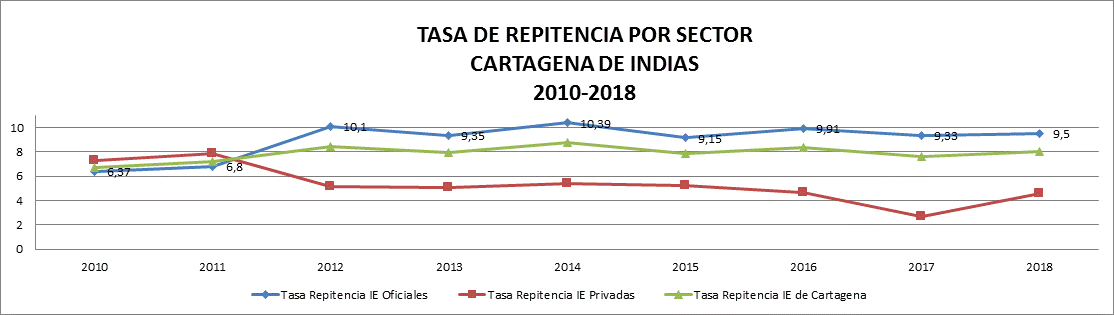 La tasa de Repitencia nos muestra porcentaje de estudiantes que se matricularon en el mismo grado que cursaron del año anterior.Incluye para el sector Oficial Matricula reportada por IE Oficiales, de Régimen Especial, Administración, Concesión.Incluye para el sector Privado Matricula reportada por IE Privadas y contratadas en el Banco de Oferente.TASA DE SUPERVIVENCIA: Se describe método de cálculo y se adjunta la matricula por grado del periodo comprendido entre el año 2006-al 2018. En el ánimo de identificar el número de estudiantes que permanecen dentro del sistema educativo.La tasa de supervivencia por grado, nos muestra el porcentaje de una cohorte de estudiantes matriculados en el primer grado de primaria de un año determinado, esperando que alcancen el grado 11, después de 10 años, independientemente de las repeticiones y migraciones. Se hace la observación que se está tomando el dato de la matricula del Primer Grado de la Básica Primaria hasta el Último grado (grado 11°). no teniendo en cuenta el análisis Alumno - Alumno; se trata de un ejercicio del total de alumnos reportados para determinado grado.El propósito de este indicador es medir la eficiencia interna del sistema educativo en términos de su capacidad para asegurar que los que tienen acceso al sistema logren terminar su formación académica. ANALFABETISMO  En el período 2008-2011,  se alfabetizaron 32.258 personas, dato con el cual se estimó una tasa no oficial de analfabetismo de 0,38%, sobre la base de una tasa inicial del 5.05% de la población entre 15 y 24 años; sin embargo, el programa de alfabetización fue abierto y del mismo se benefició un grueso número de personas mayores de 24 años.La información que se suministra tiene en cuenta dos formas de calcular el analfabetismo para la ciudad de Cartagena; el DANE muestra este indicador por Regiones y no para la ciudad de Cartagena específicamente; el ejercicio propuesto contempla las cifras de población a partir del Censo del año 2005 y sus proyecciones por edades simples. También tiene en cuenta la metodología propuesta por el CONPES 140  que estipula el rango de edad de 15-24 años (2,74% de Analfabetismo). Y la otra  forma propuesta incluye la población mayor o igual a 15 años (0,70%). En ambos ejercicios,  los cálculos de las Tasas se hicieron comparando  la Población proyectada con la Matricula en estos rangos de edades, mostrando el impacto de la inversión que se hizo en el periodo 2008-2011 y que le fue reconocido a la ciudad por la UNESCO, la UNICEF y el Ministerio de Educación  como la primera ciudad colombiana en alcanzar la meta de los objetivos del Milenio permitiendo que se declara ciudad libre del Analfabetismo. Fuente: Simat _ Matricula corte Octubre 31 2008-2018 -*DANE- Proyecciones de población 2005-2020, total Departamentales y Municipales, por Sexo y Grupos quinquenales de edad. Información Conciliada corte a Junio 30 de 2010. Actualizadas a Julio de 2015.**  Tasa calculada sobre la proyección Poblacional DANE Vs Impacto de las políticas de alfabetización del Distrito Años  2007, 2008 y 2009Observación: Corte a 2016: 30 de Noviembre. Se atendieron a través del Programa de Alfabetización 1.221 Estudiantes Mayores a 15 años y 45 Estudiantes en el rango de edad de 15 a 24 añosObservacion2: Teniendo en cuenta que para el año 2012 Y 2013 no se han invertido recursos para el primer ciclo de Alfabetización. Para el año 2016 se matricularon en el ciclo 21, 873 alumnosUtilizando 5,05 de Analfabetismo y la Población alfabetizada por la SED periodo 2008-2011, rango de edad entre los 15 y 24 años.Proyecto: Área de Planeación Educativa - Estadísticas y Análisis Sectorial.INFRAESTRUCTURA : Numero de Instituciones Educativas (públicas y Privadas) en la ciudad (por UNALDES) Observación: para el Sector Privado (No Oficial), se cuenta solo la principal no teniendo en cuenta el número de sedes con las que cuenta en las diferentes zonas del Distrito.AULAS: Número de aulas en las Instituciones Educativas Oficiales  y su estado:El número de aulas correspondientes a las instituciones educativas oficiales existentes en la ciudad de Cartagena:Incluye las plantas físicas del Distrito que se encuentran en administración y concesión (Ciudadela 2000, Jesús Maestro, Luis F. Cabrera de Barú, 14 de Febrero, Rosedal, Mandela, Flor del Campo y Vía Perimetral).En estos momentos el Distrito de Cartagena realiza el levantamiento de la información conducente a identificar el número de aulas en buen, regular y mal estado, Este producto con el detalle actualizado de las aulas en buen, regular y mal estado migrado a la plataforma CIER del Ministerio de Educación Nacional le será entregado al Distrito en el mes de marzo por parte de la Universidad de Cartagena. Una vez tengamos este diagnóstico actualizado se hara entrega de la información correspondiente a los distintos aliados, en procura de buscar los apoyos necesarios que permitan la optimización de toda la infraestructura educativa oficial.Número de estudiantes en Cartagena por nivel Educativo.Numero de alumnos / computador para el año 2017.Fuente De Información: Servicios Informáticos Sed CartagenaGeneralidades de la Jornada Unica Escolar para la ciudad de Cartagena de Indias D. T y  C.La Jornada Única  se define como el tiempo diario que dedica la Institución Educativa Oficial, durante cinco (5) días a la semana, a sus estudiantes:  De básica y media, para su formación integral a través del desarrollo de las actividades académicas en áreas obligatorias y fundamentales de que tratan los artículos 23, 31 y 32 de la Ley 115 de 1994, además de áreas o asignaturas optativas que defina el establecimiento en uso de su autonomía escolar.De preescolar, para su desarrollo en los aspectos biológico, cognoscitivo, sicomotriz, socio-afectivo y espiritual a través de experiencias de socialización pedagógicas y recreativas.  Además de este tiempo, la Jornada Única debe permitir que los estudiantes disfruten el desarrollo de actividades complementarias, como el descanso pedagógico, la alimentación de los estudiantes y demás actividades pedagógicas definidas en el Proyecto Educativo Institucional. La Jornada Única debe ser parte de una misma jornada, coherente y enfocada hacía el mejoramiento de los aprendizajes de los estudiantes.  Por lo tanto, la implementación de la Jornada Única y su tiempo de duración será expresión del plan de estudios aprobado por el Consejo Directivo del establecimiento educativo y de las actividades complementarias señaladas por su propio Proyecto Educativo Institucional. En el marco del Decreto 2105 del 14 de diciembre de 2017.El Ministerio de Educación Nacional. MEN, realizo  acompañamiento pedagógico  situado  a las instituciones educativas oficiales que implementaban la Jornada Única en el Distrito de Cartagena a través de  cuatro componentes: los referentes curriculares de calidad, los materiales educativos, el uso pedagógico de la evaluación y el acompañamiento pedagógico.   Desde la Dirección de Calidad Educativa, se ha identificado en los criterios de focalización de programas, proyectos y aliados, en primera instancia a las Instituciones Educativas que implementan la Jornada Única en l Distrito de Cartagena,  con el propósito de  fortalecer  el Componente Pedagógico con los proyectos que se ejecutan en el Plan de Apoyo al Mejoramiento: ACOMPAÑAMIENTO A LAS IEO CON JORNADA UNICA – DIRECCION DE CALIDAD EDUCATIVAINSTITUCIONES SELECCIONADAS  EN  JORNADA UNICA  MEDIANTE CONVOCATORIA MENOBSERVACIONES:De la Cuarta convocatoria, solo se encuentra en funcionamiento la IEO Hermano Antonio Ramos de la Salle.Pendientes por Resolución como Jornada Única las IEO Corazón de María y Fernando de la Vega. - Sede Almirante PadillaLas IEO Ana María Vélez de Trujillo, Liceo de Bolívar y José Manuel Rodríguez Torices- INEM, no reúnen las condiciones de infraestructura.INSTITUCIONES EDUCATIVAS QUE FUNCIONAN EN  JORNADA UNICANumero promedio de alumnos por docentes de aula (colegio Oficiales)Mide el número de estudiantes con relación al número de docentes aula en un año determinado para todo el sistema educativo.Observación: Incluye Docente de aula, de apoyo, Tutor, Orientador; Vacantes Temporales, Reemplazo por Enfermedad, Maternidad, Comisión, etc…; No incluye Directivos Docentes.Donde: MOT: Matricula total del sistema educativo oficial en un año determinadoDA:   Numero de docentes de aula que se desempeña en el sistema educativo oficial en un año         determinado Además:Número total de docentes de aula para cada nivel educativoFavor especificar cuantos son docentes de Planta y cuántos son por OPS.Favor excluir personal administrativo de este indicador.Observación: Solo Docentes, no incluye Directivos Docentes ni Administrativos.Indicadores del Proyecto de Modernización.El proyecto de modernización  del Ministerio de Educación finalizó en el año 2014: sin embargo la Secretaría de Educación Distrital continua trabajando en el proceso de mejora, que le ha permitido mantener la  certificación de su sistema de gestión bajo la Norma Técnica de Calidad ISO 9001:2015, así como también la certificación de  procesos bajo las Especificaciones Técnicas del Ministerio de Educación Nacional en los procesos de:  Cobertura Educativa, Talento Humano, Calidad Educativa y Atención al Ciudadano.Los avances en las metas propuestas en el plan de desarrollo, se muestran a través del seguimiento trimestral de los  indicadores de proceso. En diciembre de 2017 la Secretaría de Educación  renovó la certificación de los procesos bajo las especificaciones Técnicas del MEN de los procesos de  Cobertura Educativa, Talento Humano, Calidad Educativa y Atención al Ciudadano; así como también obtuvo el certificado de su Sistema de Gestión de Calidad con la nueva versión de la Norma ISO 9001:2015 (meta de plan de desarrollo 2016-2019)Desde la Oficina de Gestión Organizacional, la Secretaría de Educación continúa apoyando a las instituciones educativas oficiales en el mantenimiento y mejora de sus sistemas de gestión de calidadIndicadores que complementen la mirada a la calidad educativa.SEGUIMIENTO A LAS HERRAMIENTAS DE GESTIÓN ESCOLAR (PEI-AUTOEVALUACIÓN-PMI) DE LAS IEO FOCALIZADAS – 2018AVANCES 2018-INDICADOR 3. N° DE IEO CON HERRAMIENTAS DE GESTIÓN ESCOLAR (PEI-AUTOEVALUACIÓN-PMI) AJUSTADAS, ACTUALIZADAS Y/O RESIGNIFICADAS.Se realizó mediante asistencias técnicas en acompañamiento situado para la revisión, ajustes y actualización de las Herramientas de la Gestión Escolar: Proyecto Educativo Institucional-PEI, AUTOEVALUACIÓN- Plan de Mejoramiento Institucional-PMI, para fortalecer la estrategia de acompañamiento a las instituciones educativas, acorde a orientaciones y requerimientos de las normas vigentes: lineamientos del MEN,  especificaciones técnicas de Gestión de la Calidad del Servicio Educativo, versión 2.0. A través de la triada: Secretaria de Educación Distrital, conjuntamente con fundación Nutresa - líderes siglo XXI – Fundación Mamonal, mediante el Proyecto fortalecimiento de la Gestión Escolar y el Ministerio de Educación Nacional-Programa Todos Aprender-PTA.	Protocolo de visita situada Secretaría de Educación Distrital. Cuáles han sido los principales retos que ha tenido usted con su comunidad para ajustes, actualización y/o modificación del Proyecto Educativo Institucional – PEI.Cuáles han sido los principales retos que ha tenido usted con su comunidad para implementar el proceso de Autoevaluación Institucional. Cuáles han sido los principales retos que ha tenido usted con su comunidad para el diseño, ejecución, seguimiento y evaluación del Plan de Mejoramiento Institucional – PMI.Cuáles son los principales retos para liderar, convocar y lograr la participación de los diferentes estamentos del gobierno escolar: Consejo Académico y Directivo.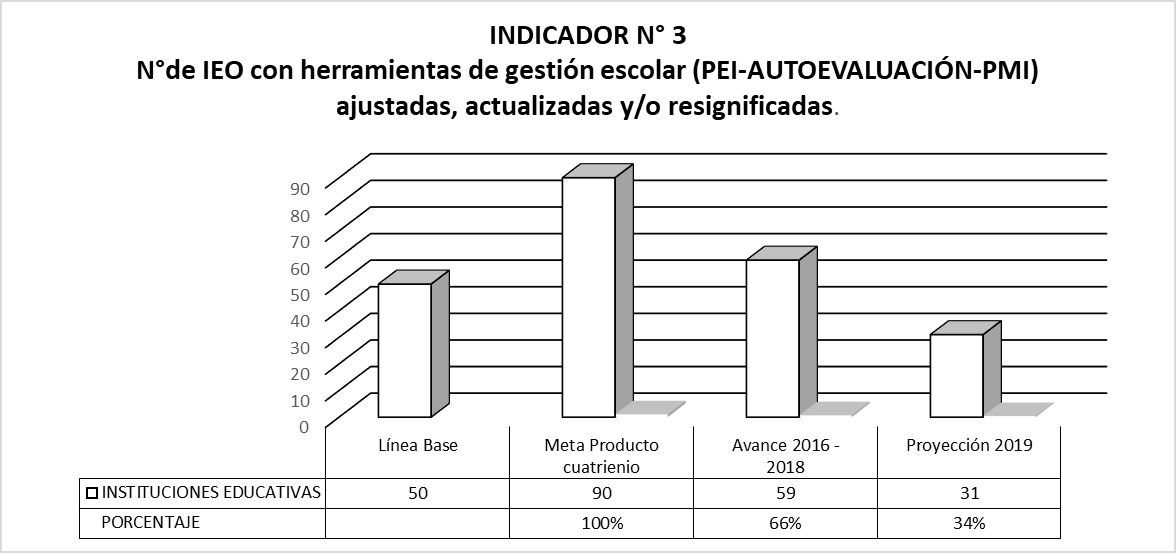 RESUMEN RESULTADOS SABER 11 AÑOS  2014-2018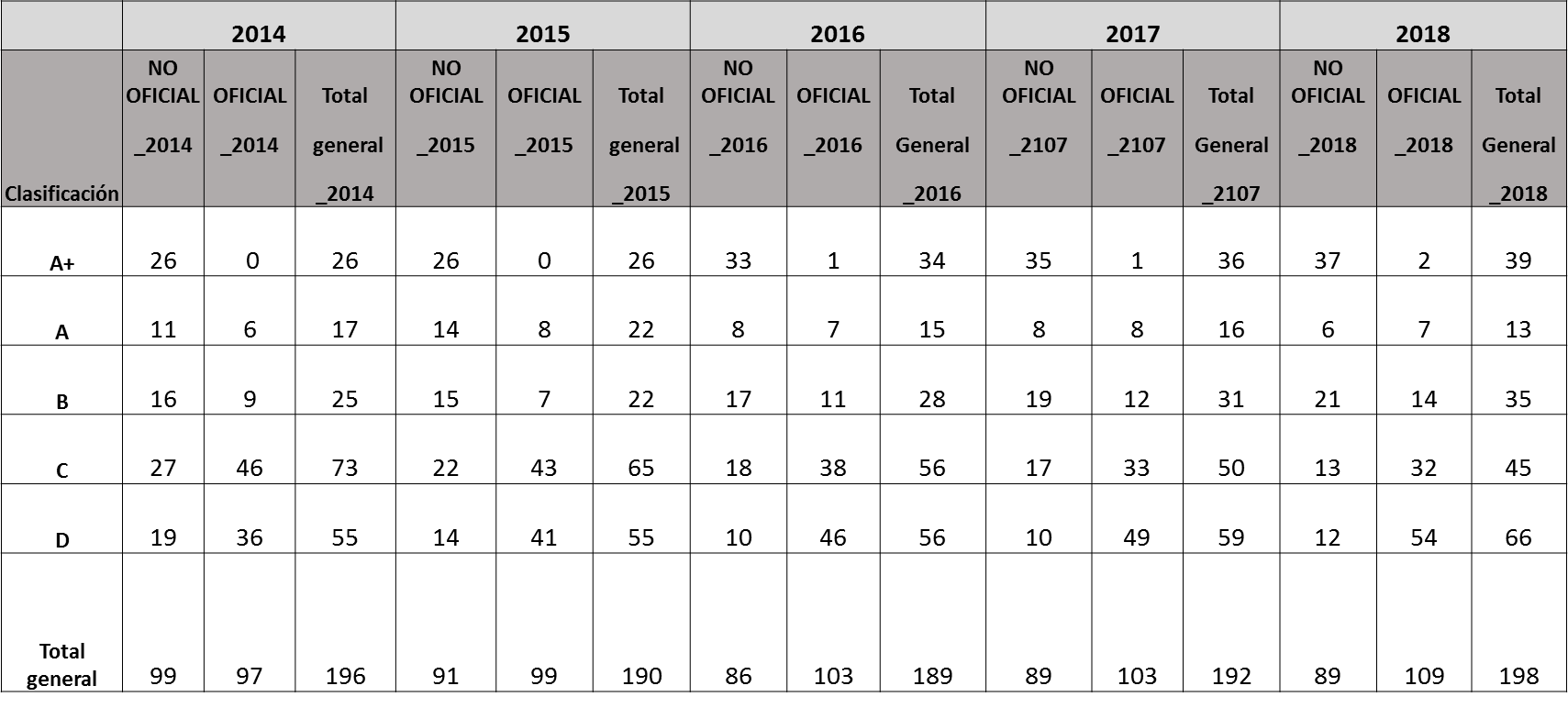 INVERSION.Monto total de inversión en Educación en Cartagena en 2017.El monto Total Asignado correspondió a: $1.351.763.762.414,00Ejecutado: $ 1.202.516.500.378,00Porcentaje del presupuesto del Distrito que se destina a educación en 2017.Presupuesto Total del Distrito		= 		$   1.806.156.936.678,00 Presupuesto Definitivo de Educación *	= 		$      502.533.147.425,00 Incluye todas las Fuentes de Financiación.El porcentaje correspondería al 27,82%.Si utilizamamos exclusivamente los recursos propios:Ingresos Corrientes De Libre Destinación    = 		$        63.351.321.656,00     - Reservas				=		$          2.841.003.144,00 	  $        60.510.318.512,00    ( + )   Fondo Bicentenario		=		$        10.810.552.378,00	   ( -  )   Reservas				=		$             812.155.694,00  							               $       70.508.715.196,00El porcentaje correspondería a 3,90%Inversión en Educación desagregada por ejes de Inversión 2017Origen de los recursos de inversión 2017.FUENTE DE FINANCIACION DE LOS RECURSOS DE EDUCACIÓN.-INGRESOS CORRIENTES DE LIBRE DESTINACION EXCEPTO EL 42% DE LIBRE DESTINACION DE PROPOSITO GENERAL DE MUNICIPIOS DE CATEGORIA 4, 5 y 6.-REGALIAS.-CONVENIOS-CREDITO INTERNO-SGP – ATENCION INTEGRAL A PRIMERA INFANCIA-ASIGNACION ESPECIAL DEL MEN-RENDIMINETOS FINANCIEROS INGREOS CORRIENTES DE LIBRE DESTINACION.-FONDO EDUCATIVO – BICENTENARIO DE CARTAGENA – ICAT FONDO EDUCATIVO – BICENTENARIODE CARTAGENA –ICAT 3%.-SGP – EDUCACION.-SGP – ALIMENTACION ESCOLAR-RENDIMIENTOS FINANCIEROS S.G.P – PROPOSITO GENERAL-TRANSFERENCIAS FONPET –SGP EDUCACION-ASIGNACION ESPECIAL FONPET – SGP EDUCACION-RENDIMIENTOS FINANCIEROS SGP ALIMENTACION ESCOLARCompiló: José Del Rio N – P.U SEDEl Distrito de Cartagena en aras de trabajar unidos a la Transparencia publicó en su portal web los seguimientos a los distintos Planes de Acción. Puede ser consultado en el enlace: http://www.cartagena.gov.co/index.php/transparencia-y-acceso-a-la-informacion-publica/planes-de-accion/planes-de-accion-2018ContenidoPaginaGLOSARIO4EDUCACION CARTAGENA DE INDIAS D. T Y C.19MATRICULA POR NIVELES, SECTOR, UNALDE.20TASA COBERTURA BRUTA  22PRIMERA INFANCIA24MEDIA TÉCNICA  24TASA COBERTURA NETA  26TASA COBERTURA NETA SIN EXTRAEDAD 27EDUCACIÓN SUPERIOR  27TASA DESERCIÓN INTRAANUAL.  30TASA REPITENCIA  36TASA DE SUPERVIVENCIA: 38ANALFABETISMO  40INFRAESTRUCTURA 42NÚMERO DE ESTUDIANTES EN CARTAGENA POR NIVEL EDUCATIVO.43NUMERO DE ALUMNOS / COMPUTADOR PARA EL AÑO 2017.44GENERALIDADES DE LA JORNADA UNICA.45NUMERO PROMEDIO DE ALUMNOS POR DOCENTES DE AULA (COLEGIO OFICIALES)52INDICADORES DEL PROYECTO DE MODERNIZACIÓN.53RESULTADOS SABER 11 AÑO 2014-201854INDICADORES QUE COMPLEMENTEN LA MIRADA A LA CALIDAD EDUCATIVA.54INVERSION57INVERSIÓN EN EDUCACIÓN DESAGREGADA POR EJES DE INVERSIÓN 201859ORIGEN DE LOS RECURSOS DE INVERSIÓN 2017.68PREESCOLAR201020112012201320142015201620172018OFICIAL10.30510.14510.83810.76610.95810.07710.17211.10011.435INDUSTRIAL Y DE LA BAHIA3.2933.2673.5253.4843.4993.3133.4693.8873.963RURAL1.3751.3531.4371.4061.4331.3631.3221.4361.473COUNTRY1.3211.2401.3311.2791.2501.0971.1281.2171.280DE LA VIRGEN Y TURISTICA3.1113.1133.3173.4133.5063.1273.0823.3543.548SANTA RITA1.2051.1721.2281.1841.2701.1771.1711.2061.171PRIVADO15.52214.57010.35413.46712.52612.57611.68111.21811.978INDUSTRIAL Y DE LA BAHIA5.5935.4933.9755.3964.6044.9784.6934.5124.383RURAL595554470789827792904926917COUNTRY2.8792.9371.9352.2462.5782.3232.2062.1282.345DE LA VIRGEN Y TURISTICA4.0103.3072.3642.7632.6222.4422.1472.0162.356SANTA RITA2.4452.2791.6102.2731.8952.0411.7311.6361.977Total general25.82724.71521.19224.23323.48422.65321.85322.31823.413BASICA PRIMARIA201020112012201320142015201620172018OFICIAL61.68462.64262.72461.97862.76662.00761.67163.09465.267INDUSTRIAL Y DE LA BAHIA18.15618.80519.04219.02519.41119.58719.73821.35421.101RURAL8.4728.7648.5058.5438.6888.4508.4578.4238.611COUNTRY7.9127.9597.8057.3647.2627.1317.0297.1237.442DE LA VIRGEN Y TURISTICA19.87019.83220.43320.10620.51819.61419.56519.26521.002SANTA RITA7.2747.2826.9396.9406.8877.2256.8826.9297.111PRIVADO39.02437.49134.30434.11334.34734.91834.60732.36933.555INDUSTRIAL Y DE LA BAHIA14.30514.17613.36713.53013.78414.17913.68712.29412.666RURAL1.7051.6461.5641.8261.9231.9231.9981.9882.064COUNTRY6.6606.6356.0145.5966.2205.9745.9875.8585.939DE LA VIRGEN Y TURISTICA10.3119.3947.8938.1247.9338.0588.2317.7268.137SANTA RITA6.0435.6405.4665.0374.4874.7844.7044.5034.749Total general100.708100.13397.02896.09197.11396.92596.27895.46398.822BASICA SECUNDARIA201020112012201320142015201620172018OFICIAL49.22748.63349.58949.48751.50450.64850.05450.64051.494INDUSTRIAL Y DE LA BAHIA15.73915.90916.32816.38917.23317.09416.88917.71317.447RURAL5.9765.7715.7835.8986.2866.3846.3186.1956.149COUNTRY6.7026.8707.0886.7116.6236.3636.1486.1136.050DE LA VIRGEN Y TURISTICA14.72314.27614.56414.60215.40714.76914.93715.05416.143SANTA RITA6.0875.8075.8265.8875.9556.0385.7625.5655.705PRIVADO23.12022.69921.31221.47421.37321.72921.47320.90521.662INDUSTRIAL Y DE LA BAHIA8.5098.8138.3428.4148.0048.1727.8197.5538.041RURAL1.1111.1171.1051.2401.2471.2511.2171.2701.326COUNTRY4.4764.5114.1523.9774.2884.1264.2734.2704.629DE LA VIRGEN Y TURISTICA4.6054.2583.8934.2204.2694.4104.6094.3924.209SANTA RITA4.4194.0003.8203.6233.5653.7703.5553.4203.457Total general72.34771.33270.90170.96172.87772.37771.52771.54573.156MEDIA201020112012201320142015201620172018OFICIAL18.92418.58517.34617.45517.38417.88118.48818.87818.848INDUSTRIAL Y DE LA BAHIA6.3856.3856.0946.2316.1556.2896.5056.7656.464RURAL1.9501.9991.8631.9191.9522.0062.0242.1282.090COUNTRY3.0262.9972.6922.7492.6742.8482.7392.7262.680DE LA VIRGEN Y TURISTICA5.3185.1424.7304.6244.5894.7405.0835.1505.545SANTA RITA2.2452.0621.9671.9322.0141.9982.1372.1092.069PRIVADO8.8038.2057.8187.9557.7667.8767.8557.7077.532INDUSTRIAL Y DE LA BAHIA2.9882.9642.9222.7182.8662.7342.6472.5812.610RURAL467469425547572523492498523COUNTRY2.1771.6651.7351.7771.5891.7241.7541.8181.734DE LA VIRGEN Y TURISTICA1.2041.1969491.0991.0091.1601.2081.1541.045SANTA RITA1.9671.9111.7871.8141.7301.7351.7541.6561.620Total general27.72726.79025.16425.41025.15025.75726.34326.58526.380Fuente: SIMAT, CORTE 31 Octubre;  2010-2018Sin incluir Matricula NocturnaMatricula Subsidiada o Banco de Oferente aparece como Matricula Privada201020112012201320142015201620172018BRUTOPREESCOLAR148,75%143,36%140,58%141,83%138,90%134,01%130,33%134,28%142,13%BASICA PRIMARIA137,97%126,55%111,37%110,17%112,05%112,23%113,14%112,08%117,03%BASICA SECUNDARIA116,76%117,53%107,36%105,28%107,55%106,45%104,78%105,44%108,56%MEDIA96,59%91,52%88,44%85,99%80,98%80,81%81,94%82,60%83,22%GENERAL124,77%118,95%108,45%106,90%107,30%106,55%106,22%106,41%110,19%POBLACION EN EDADESCOLAR CARTAGENA201020112012201320142015201620172018TOTAL 5-16 AÑOS215.010214.978214.752214.358213.740212.927211.933210.840209.645Según Resolucion 2022 de 2010 MEN201020112012201320142015201620172018MATRICULA GENERALDEL DISTRITO268.266255.720232.901229.140229.340226.865225.113224.365231.010Forma de Prestación del ServicioForma de Prestación del ServicioForma de Prestación del ServicioMATRICULA%MATRICULA%MATRICULA%Forma de Prestación del ServicioForma de Prestación del ServicioForma de Prestación del Servicio2016%2017%2018%En I.E Oficiales DiurnaEn I.E Oficiales DiurnaEn I.E Oficiales Diurna116.80751,89%117.95352,57%119.60251,77%Implementación de Estrategias Pedagógicas (Antes admón.)Implementación de Estrategias Pedagógicas (Antes admón.)Implementación de Estrategias Pedagógicas (Antes admón.)15.2216,76%19.2888,60%20.5508,90%ConcesionesConcesionesConcesiones5.2742,34%5.4532,43%5.6882,46%En Instituciones Educativas de Régimen EspecialEn Instituciones Educativas de Régimen EspecialEn Instituciones Educativas de Régimen Especial8450,38%7990,36%9470,41%Estrategias FlexiblesEstrategias FlexiblesEstrategias Flexibles2.2380,99%2190,10%2570,11%Matricula I,E Oficiales - OperadoresMatricula I,E Oficiales - OperadoresMatricula I,E Oficiales - Operadores140.38562,36%143.71264,05%147.04463,65%Matricula Contratada En IE Privadas Banco OferenteMatricula Contratada En IE Privadas Banco OferenteMatricula Contratada En IE Privadas Banco Oferente20.2829,01%18.3018,16%18.4157,97%Matricula Oficial dirigida a población en Edad EscolarMatricula Oficial dirigida a población en Edad EscolarMatricula Oficial dirigida a población en Edad Escolar160.66771,37%162.01372,21%165.45971,62%En I.E Oficiales Nocturna  3011 - Ciclo ComplEn I.E Oficiales Nocturna  3011 - Ciclo ComplEn I.E Oficiales Nocturna  3011 - Ciclo Compl5.7952,57%6.1832,76%6.5312,83%Educación a Distancia Convenio UNADEducación a Distancia Convenio UNADEducación a Distancia Convenio UNAD1.0840,48%9430,42%0,00%Educacion para Jóvenes y Adultos - ModelosEducacion para Jóvenes y Adultos - ModelosEducacion para Jóvenes y Adultos - Modelos9400,42%230,01%9150,40%Total Matricula de AdultosTotal Matricula de AdultosTotal Matricula de Adultos7.8193,47%7.1493,19%7.4463,22%Total Matricula Atendida Recursos del EstadoTotal Matricula Atendida Recursos del EstadoTotal Matricula Atendida Recursos del Estado168.48674,85%169.16275,40%172.90574,85%Total Matricula PrivadaTotal Matricula PrivadaTotal Matricula Privada56.62725,15%55.20324,60%58.10525,15%Total MatriculaTotal MatriculaTotal Matricula225.113224.365231.010**Fuente SIMAT Oct 31 **Fuente SIMAT Oct 31 NIVEL EDUCATIVOGRADOEdades (Años).Edades (Años).Edades (Años).Edades (Años).NIVEL EDUCATIVOGRADO-3456PREESCOLAR-22.255246775PREESCOLAR-15552.84025276PREESCOLAR0953.76011.8531.051BASICA PRIMARIA13513.67712.990BASICA PRIMARIA224403.451BASICA PRIMARIA301541BASICA PRIMARIA41135TOTAL-2.9116.90315.90717.619PROGRAMAS QUE SE EJECUTANEstudiantes 2017Estudiantes 2017Total estudiantesPROGRAMAS QUE SE EJECUTAN1011Total estudiantesMantenimiento mecánico industrial362165527Construcciones civiles262108370Análisis químico y control de calidad231115346Operación de procesos industriales212127339Mantenimiento electrónico industrial29498392Seguridad industrial361212573Total17228252547PROGRAMAS QUE SE EJECUTANEstudiantes 2017Estudiantes 2017Total estudiantesPROGRAMAS QUE SE EJECUTAN1011Total estudiantesComercio internacional8945134Técnico en sistemas150167317Desarrollo de operaciones logísticas en cadenas de abastecimiento12771198Total366283649PROGRAMAS QUE SE EJECUTANEstudiantes 2017Estudiantes 2017Total estudiantesPROGRAMAS QUE SE EJECUTAN1011Total estudiantesProducción agropecuaria11878196Procesamiento de frutas y hortalizas04747Procesamiento de leche y derivados /lácteos)04545Conservación de recursos naturales03535Agroindustria alimentaria66066Manejo ambiental67067Total251205456PROGRAMAS QUE SE EJECUTANEstudiantes 2017Estudiantes 2017Total estudiantesPROGRAMAS QUE SE EJECUTAN1011Total estudiantesTécnico en sistemas20065265TOTAL20065265PROGRAMAS QUE SE EJECUTANEstudiantes 2017Estudiantes 2017Total estudiantesPROGRAMAS QUE SE EJECUTAN1011Total estudiantesTécnico en cocina373120493Técnico en mesa y bar345110455Técnico en operación de eventos609150759Técnico en agencias de viajes33699435TOTAL ESTUDIANTES16634792142Resolucion 2022 de 2010 MEN201020112012201320142015201620172018MATRICULA NETO CON EXTRAEDAD 5-16PREESCOLAR 19.35613.65113.66513.20313.29012.85012.24813.398 13.655 PRIMARIA 101.168100.11896.68895.79397.01096.67496.14995.374 98.671 SECUNDARIA 70.45971.99471.33971.03572.73972.26671.60371.665 73.539 MEDIA 16.25420.98420.30520.31720.18120.50021.36520.986 20.368 207.237206.747201.997200.348203.220202.290201.365201.423 206.233 POBLACION DANE201020112012201320142015201620172018PREESCOLAR 517.36317.24017.15317.08617.00916.90416.76816.62116.473 PRIMARIA 6-1088.97288.59888.23187.86387.42186.89386.26785.61984.967SECUNDARIA 11-1472.91773.04672.96172.73372.43772.15171.91371.70671.487MEDIA 15-1635.75836.09436.40736.67636.87336.97936.98536.89436.718TOTAL 5-16 AÑOS215.010214.978214.752214.358213.740212.927211.933210.840209.645Resolucion 2022 de 2010 MEN201020112012201320142015201620172018NETO CON EXTRAEDADPREESCOLAR 111,48%79,18%79,67%77,27%78,14%76,02%73,04%80,61%82,89%PRIMARIA113,71%113,00%109,59%109,03%110,97%111,26%111,46%111,39%116,13%SECUNDARIA96,63%98,56%97,78%97,67%100,42%100,16%99,57%99,94%102,87%MEDIA 45,46%58,14%55,77%55,40%54,73%55,44%57,77%56,88%55,47%GENERAL 5-1696,38%96,17%94,06%93,46%95,08%95,00%95,01%95,53%98,37%Resolucion 2022 de 2010 MEN201020112012201320142015201620172018MATRICULA NETA SIN EXTRAEDADPREESCOLAR 511.44811.46911.78011.52211.73111.31010.75111.889      12.182 PRIMARIA  6-1080.13583.42680.37280.21580.95081.57981.79281.996      84.982 SECUNDARIA 11-1451.65156.58857.49257.57659.16357.77656.79757.437      59.038 MEDIA 15-1615.67918.30117.57317.59617.24917.77218.88718.645      18.158  Total Población neto sin Extraedad158.913169.784167.217166.909169.093168.437168.227169.967    174.360 POBLACION DANE201020112012201320142015201620172018PREESCOLAR 517.36317.24017.15317.08617.00916.90416.76816.621      16.473 PRIMARIA 6-1088.97288.59888.23187.86387.42186.89386.26785.61984.967SECUNDARIA 11-1472.91773.04672.96172.73372.43772.15171.91371.70671.487MEDIA 15-1635.75836.09436.40736.67636.87336.97936.98536.89436.718TOTAL POBLACION 5-16 AÑOS215.010214.978214.752214.358213.740212.927211.933210.840209.645TASAS DE COBERTURA NETA SIN EXTRAEDAD201020112012201320142015201620172018PREESCOLAR 565,93%66,53%68,68%67,44%68,97%66,91%64,12%71,53%73,95%PRIMARIA 6-1090,07%94,16%91,09%91,30%92,60%93,88%94,81%95,77%100,02%SECUNDARIA 11-1470,84%77,47%78,80%79,16%81,68%80,08%78,98%80,10%82,59%MEDIA 15-1643,85%50,70%48,27%47,98%46,78%48,06%51,07%50,54%49,45%TASA  DE COBERTURA NETA SIN EXTRAEDAD GENERAL 5-1673,91%78,98%77,87%77,86%79,11%79,11%79,38%80,61%83,17%UNIVERSIDADES UNIVERSIDADES UNIVERSIDADES UNIVERSIDADES UNIVERSIDADES UNIVERSIDADES UNIVERSIDADES UNIVERSIDADES UNIVERSIDADES UNIVERSIDADES PERIODO TECNAR LIBERTADORES UNIVERSIDAD TECNOLOGICA DE BOLIVARUNICOLOMBO C.U. RAFAEL NUÑEZ UNIVERSIDAD DE CARTAGENACOLEGIO MAYOR UNIVERSIDAD AUTONOMA UNIVERSIDAD SAN BUENAVENTURATOTAL 1P 2012                       569                          16                       138                       136                           -                         790                           -                             -                             -                      1.649 2P 2012                    1.808                       192                       598                       606                           -                         714                           -                             -                             -                      3.918 1P 2013                    1.628                       201                       500                       689                          98                       784                           -                             -                             -                      3.900 2P 2013                    1.507                       130                       388                       661                       181                       724                           -                             -                             -                      3.591 1P 2014                    1.297                          76                       206                       676                       327                       599                           -                             -                             -                      3.181 2P 2014                    1.227                          37                       195                       725                       545                       103                           -                             -                             -                      2.832 1P-2015                    1.668                          45                          64                       806                       762                       414                           -                             -                             -                      3.759 2P-2015                    1.101                          33                          48                       432                       710                       313                           -                             -                             -                      2.637 1P-2016                      477                          22                          17                       544                       797                       236                           -                             -                             -                      2.093 UNIVERSIDADES UNIVERSIDADES UNIVERSIDADES UNIVERSIDADES UNIVERSIDADES UNIVERSIDADES UNIVERSIDADES UNIVERSIDADES UNIVERSIDADES UNIVERSIDADES PERIODO TECNAR LIBERTADORES UNIVERSIDAD TECNOLOGICA DE BOLIVARUNICOLOMBO C.U. RAFAEL NUÑEZ UNIVERSIDAD DE CARTAGENACOLEGIO MAYOR UNIVERSIDAD AUTONOMA UNIVERSIDAD SAN BUENAVENTURATOTAL PERIODO 2P-2016                      826                          33                          74                       535                       757                       170                           -                             -                             -                      2.395 1P-2017                      598                          42                          11                       386                       763                       144                          11                          46                          14                    2.015 2P-2017                      249                          33                            7                       338                       752                       109                          16                          23                    1.527 total                  33.497 TASA DE DESERCION OFICIALTASA DE DESERCION OFICIALTASA DE DESERCION OFICIALTASA DE DESERCION OFICIALTASA DE DESERCION OFICIALTASA DE DESERCION OFICIALTASA DE DESERCION OFICIALNivel educativo201020112012201320142015201620172018Preescolar3,41%3,64%5,12%7,15%4,59%5,65%5,89%5,98%6,59%Básica Primaria2,43%2,56%4,36%4,85%3,81%4,19%3,66%3,60%3,58%Básica secundaria2,88%2,92%4,98%6,16%4,16%5,93%5,34%4,43%4,08%Media3,19%3,28%4,89%5,55%4,84%4,38%4,11%3,56%2,95%Total2,77%2,87%4,71%5,58%4,12%4,95%4,49%4,07%3,92%Observación: Sin incluir los ciclos Nocturnos. - Fuente de Información: Análisis de la Matricula Simat..Observación: Sin incluir los ciclos Nocturnos. - Fuente de Información: Análisis de la Matricula Simat..Observación: Sin incluir los ciclos Nocturnos. - Fuente de Información: Análisis de la Matricula Simat..Observación: Sin incluir los ciclos Nocturnos. - Fuente de Información: Análisis de la Matricula Simat..Observación: Sin incluir los ciclos Nocturnos. - Fuente de Información: Análisis de la Matricula Simat..Observación: Sin incluir los ciclos Nocturnos. - Fuente de Información: Análisis de la Matricula Simat..Observación: Sin incluir los ciclos Nocturnos. - Fuente de Información: Análisis de la Matricula Simat..TASA DE DESERCION IE OFICIALES POR TIPO DE ZONAS CARTAGENA TASA DE DESERCION IE OFICIALES POR TIPO DE ZONAS CARTAGENA TASA DE DESERCION IE OFICIALES POR TIPO DE ZONAS CARTAGENA TASA DE DESERCION IE OFICIALES POR TIPO DE ZONAS CARTAGENA AÑORURALURBANATOTAL20175,01%3,93%4,07%20185,53%3,68%3.,92% TASA REPITENCIA201020112012201320142015201620172018Tasa Repitencia IE Oficiales6,376,810,19,3510,399,159,919,339,5Tasa Repitencia IE Privadas7,327,895,115,055,45,224,652,654,6Tasa Repitencia IE de Cartagena6,687,168,447,948,777,888,377,648,0MATRICULA MATRICULA MATRICULA MATRICULA MATRICULA MATRICULA MATRICULA MATRICULA MATRICULA MATRICULA MATRICULA MATRICULA MATRICULA MATRICULA PeriodoPeriodo Periodo comprendido entre 2008-2018  Periodo comprendido entre 2008-2018 Periodo comprendido entre 2007-2017Periodo comprendido entre 2007-2017Periodo comprendido entre 2006-2016Periodo comprendido entre 2006-2016Periodo comprendido entre 2005-2015Periodo comprendido entre 2005-2015AñosAños20082018200720172006201620052015MATRICULA MATRICULA           22.755           12.066 23.09212.41023.03412.18022.29411.580Tasa de SupervivenciaTasa de Supervivencia53,03%53,03%53,74%53,74%52,88%52,88%51,94%51,94%% DISMINUCION ALUMNOS% DISMINUCION ALUMNOS-46,97%-46,97%-46,26%-46,26%-47,12%-47,12%-48,06%-48,06%Periodo comprendido entre 2004-2014Periodo comprendido entre 2004-2014Periodo comprendido entre 2003-2013Periodo comprendido entre 2003-2013Periodo comprendido entre 2002-2012Periodo comprendido entre 2002-2012 Periodo comprendido entre 2001-2011  Periodo comprendido entre 2001-2011 Periodo comprendido entre 2000-2010Periodo comprendido entre 2000-2010200420142003201320022012200120112000201022.11011.538          22.876           11.917           21.826           11.604            21.076            12.481            20.345            12.657 52,18%52,18%52,09%52,09%53,17%53,17%59,22%59,22%62,21%62,21%-47,82%-47,82%-47,91%-47,91%-46,83%-46,83%-40,78%-40,78%-37,79%-37,79%Indicador / Años2008-20182007-20172006-20162005-20152004-20142003-20132002-20122001-20112000-2010Tasa de Supervivencia53,0353,74%52,88%51,94%52,18%52,09%53,17%59,22%62,21%GRADO20182017201620152014201320122011201020092008200720062005200420032002200120001              20.180 182761884419545198311914218921               19.852 19792212642275523092               23.034 2229422110228762182621076203452              19.151 191751948719355190591848019109               19.585 19863221162236722107               21.273 2142022054215782071119449191013              19.636 196011944819172187261904619199               19.391 20143216102202120977               21.248 2194821283229582002819343186744              20.001 194761878018469188321872418786               19.452 20270205472050020551               21.202 2118620993201431909918612179825              19.597 187371831418654187051859318866               19.718 19468194722028720474               20.871 2105120105208921883517812177286              20.309 196411944119712197981960420016               19.985 19407199102110521887               22.275 2197320310206802087818923185297              19.065 186161901618958191511900718929               18.136 18515195892004920189               19.477 1971018065217611767817499167358              17.594 175871695317264176551702916534               17.137 17677185591860118039               18.050 1783916693166751543714539148429              16.188 157011611716443162731532115422               16.074 16748171061657416620               16.095 16424146691637213931147081437910              14.105 139781404414041134971340013560               14.162 14852150751490614988               15.205 14930125431558313598139581354411              12.066  12.410 1218011580115381191711604               12.481 12657129171270812866               12.575 116241057911467119301160811609EDADES200520062007200820092010201120122013201420152015201620172018Población893.033902.533912.498922.859933.541944.481955.709967.103978.600990.1791.001.7551.001.7551.013.3891.024.8821.036.134X≥ 15  AÑOS*, X< 24 AÑOS172.539172.866172.797172.518172.569173.102174.161175.629177.337179.079180.687180.687182.087183.208184.015Población Analfabeta (Tasa Analf = 5,05%)8.7268.7128.7158.7428.7958.8698.9569.0439.1259.1259.1959.2529.293Población Alfabetizada acumulada 15-24 años1.1992.7023.9024.1884.1884.1884.1884.1884.1884.2334.2344.240Población Analfabeta     8.7267.5136.0134.8404.6074.6814.7684.8554.9374.9374.9625.0185.053** Tasa Analfabetismo Estimada5,05%4,36%3,48%2,80%2,65%2,67%2,69%2,71%2,73%2,73%2,73%2,74%2,75%X≥ 15  AÑOS*645.698656.314667.549679.354691.639704.318717.246730.360743.482743.482756.617769.485781.995Población Analfabeta (Tasa Analf = 5,05%)32608331443371134307349283556836221368833754637546382093885939491Población Alfabetizada acumulada6.57217.67229.10932.25832.25832.25832.25832.25832.25833.47933.50233.559Población Analfabeta     32.60826.57216.0395.1982.6703.3103.9634.6255.2885.2884.7305.3575.932** Tasa Analfabetismo Estimada5,05%4,05%2,40%0,77%0,39%0,47%0,55%0,63%0,71%0,71%0,63%0,70%0,76%/  AÑOS201020112012201320142015201620172018Instituciones Educativas Principales979810099102103104105105Instituciones Educativas Sedes909189908887909298Total Instituciones Educativas Oficiales187189189189190190194197203Establecimientos Educativos Privados301296288278275274266259248Año 2018 corte a 31 de Octubre.488485476467465464459456451SECTOR, UNALDE, TIPO / AÑOS201020112012201320142015201620172018OFICIAL187189189189190190194197203INDUSTRIAL Y DE LA BAHIA484849494949495055PRINCIPAL272728282929292929SEDE212121212020202126RURAL323232323232353635PRINCIPAL202020202021212121SEDE121212121211141514COUNTRY292929292929292929PRINCIPAL141414141414141414SEDE151515151515151515DE LA VIRGEN Y TURISTICA485050505150515256PRINCIPAL262728272928293030SEDE222322232222222226SANTA RITA303029292930303028PRINCIPAL101010101011111111SEDE202019191919191917PRIVADO301296285278275274266259248INDUSTRIAL Y DE LA BAHIA112108104105112112112111102RURAL999111111111010COUNTRY606159595655494945DE LA VIRGEN Y TURISTICA676561555050494844SANTA RITA535352484646454147Total general488485474467465464460456451EVOLUCIÓN DEL NÚMERO DE AULAS I.E. OFICIALES CARTAGENA 2010-2019EVOLUCIÓN DEL NÚMERO DE AULAS I.E. OFICIALES CARTAGENA 2010-2019EVOLUCIÓN DEL NÚMERO DE AULAS I.E. OFICIALES CARTAGENA 2010-2019EVOLUCIÓN DEL NÚMERO DE AULAS I.E. OFICIALES CARTAGENA 2010-2019EVOLUCIÓN DEL NÚMERO DE AULAS I.E. OFICIALES CARTAGENA 2010-2019EVOLUCIÓN DEL NÚMERO DE AULAS I.E. OFICIALES CARTAGENA 2010-2019EVOLUCIÓN DEL NÚMERO DE AULAS I.E. OFICIALES CARTAGENA 2010-2019EVOLUCIÓN DEL NÚMERO DE AULAS I.E. OFICIALES CARTAGENA 2010-2019EVOLUCIÓN DEL NÚMERO DE AULAS I.E. OFICIALES CARTAGENA 2010-2019EVOLUCIÓN DEL NÚMERO DE AULAS I.E. OFICIALES CARTAGENA 2010-2019EVOLUCIÓN DEL NÚMERO DE AULAS I.E. OFICIALES CARTAGENA 2010-2019AÑO2010201120122013201420152016201720182019No. Aulas2.1722.2602.3632.4052.4592.4742.5312.5702.5742.576AÑO  Total 
EstudiantesPREESCOLARBASICA PRIMARIABASICA SECUNDARIAMEDIA2010          268.266             25.826          122.760                85.141             34.539 2011          255.720             24.714          112.126                85.848             33.032 2012          232.901             24.106             98.276                78.325             32.194 2013          229.140             24.229             96.820                76.562             31.529 2014          229.340             23.626             97.953                77.903             29.858 2015          226.865             22.653             97.522                76.807             29.883 2016225.11321.85397.60675.34730.3072017224.36522.31895.96375.61030.4742018231.01023.41399.43477.60830.555* Observación: Corte 2010-2018: Simat 31 de Octubre* Observación: Corte 2010-2018: Simat 31 de Octubre* Observación: Corte 2010-2018: Simat 31 de Octubre* Observación: Corte 2010-2018: Simat 31 de Octubre* Observación: Corte 2010-2018: Simat 31 de Octubre* Observación: Corte 2010-2018: Simat 31 de OctubreIncluye Información de Matricula General. (Jornada Nocturna)Incluye Información de Matricula General. (Jornada Nocturna)Incluye Información de Matricula General. (Jornada Nocturna)Incluye Información de Matricula General. (Jornada Nocturna)Incluye Información de Matricula General. (Jornada Nocturna)Incluye Información de Matricula General. (Jornada Nocturna)AÑO→201820172016201520142013201220112010RELACION ALUM / COMPUTADOR1:11.51:11.51:11.81:121:161:191:231:251:28NºNOMBRE DE IEOPROGRAMA/PROYECTOACTIVIDADES1Alberto Elías Fernández BaenaFortalecimiento Pedagógico a maestros de UDS - ICBF y Grado Transición  de las IEODesarrollo de la estrategia Modelo de acompañamiento situado MAS +1Alberto Elías Fernández BaenaImplementación de la Cátedra de PazAsistencia Técnica de Cátedra de Paz1Alberto Elías Fernández BaenaIncorporación de la Tecnología en el proceso de enseñanza-aprendizajeUso pedagógico de las TIC1Alberto Elías Fernández BaenaIncorporación de la Tecnología en el proceso de enseñanza-aprendizajeFortalecimiento de la radio escolar1Alberto Elías Fernández BaenaTodos a Aprender - PTAAcompañamiento situado Prácticas de aula de docentes en las áreas de Matemáticas y Lenguaje 2Hermano Antonio Ramos de la SalleFortalecimiento Pedagógico a maestros de UDS - ICBF y Grado Transición  de las IEODesarrollo de la estrategia Modelo de acompañamiento situado MAS +2Hermano Antonio Ramos de la SalleImplementación de la Cátedra de PazAsistencia Técnica de Cátedra de Paz2Hermano Antonio Ramos de la SalleTodos a Aprender - PTAAcompañamiento situado Prácticas de aula de docentes en las áreas de Matemáticas y Lenguaje NºNOMBRE DE IEOPROGRAMA/PROYECTOACTIVIDADES3Nuevo BosqueActualización de Currículos EscolaresAcompañamiento para el fortalecimiento de la Gestión Escolar-SED-  Fundación Nutresa Lideres Siglo XXI3Nuevo BosqueTodos a Aprender - PTAAcompañamiento situado Prácticas de aula de docentes en las áreas de Matemáticas y Lenguaje 3Nuevo BosqueCiudad escuela  compromiso de todos y para todosAsistencia técnica fortalecimiento educación para la sexualidad, derechos sexuales y reproductivos.3Nuevo BosqueEscuelas BilingüesAsistencia Técnica para la formación de docentes de Ingles3Nuevo BosqueLa escuela como eje integrador de los procesos formativosFortalecimiento de las Bandas de Paz3Nuevo BosqueFortalecimiento Pedagógico a maestros de UDS - ICBF y Grado Transición  de las IEODesarrollo de la estrategia Modelo de acompañamiento situado MAS +3Nuevo BosqueIncorporación de la Tecnología en el proceso de enseñanza-aprendizajeAsistencia Técnica para Mejores ambientes de aprendizaje: Laboratorios virtuales, estrategias  Cloudlabs3Nuevo BosqueIncorporación de la Tecnología en el proceso de enseñanza-aprendizajeFortalecimiento de la radio escolar3Nuevo BosqueMejores Docentes y Directivos DocentesCátedra de paz: Diplomado en conflictos escolares- SED- Universidad de CartagenaNºNOMBRE DE IEOPROGRAMA/PROYECTOACTIVIDADES4María AuxiliadoraActualización de Currículos EscolaresAsistencia Técnica para la revisan, ajuste y actualización de las herramientas de Gestión Escolar4María AuxiliadoraTodos a Aprender - PTAAcompañamiento situado Prácticas de aula de docentes en las áreas de Matemáticas y Lenguaje 4María AuxiliadoraFortalecimiento Pedagógico a maestros de UDS - ICBF y Grado Transición  de las IEODesarrollo de la estrategia Modelo de acompañamiento situado MAS +5Pontezuela - Sede PrincipalActualización de Currículos EscolaresAcompañamiento para el fortalecimiento de la Gestión Escolar-SED-  Fundación Nutresa Lideres Siglo XXI5Pontezuela - Sede PrincipalMejores Docentes y Directivos DocentesFormación de Adultos Diseño Universal del Aprendizaje5Pontezuela - Sede PrincipalImplementación de la Cátedra de PazAsistencia Técnica de Cátedra de Paz5Pontezuela - Sede PrincipalLa escuela como eje integrador de los procesos formativosAsistencia técnica en educación en valores, cultura, patrimonio, recreación y deportes5Pontezuela - Sede PrincipalTodos a Aprender - PTAAcompañamiento situado Prácticas de aula de docentes en las áreas de Matemáticas y Lenguaje 5Pontezuela - Sede PrincipalFortalecimiento Pedagógico a maestros de UDS - ICBF y Grado Transición  de las IEODesarrollo de la estrategia Modelo de acompañamiento situado MAS +NºNOMBRE DE IEOPROGRAMA/PROYECTOACTIVIDADES6Fundación Pies DescalzosTodos a Aprender - PTAAcompañamiento situado Prácticas de aula de docentes en las áreas de Matemáticas y Lenguaje 7Nueva Esperanza Arroyo GrandeActualización de Currículos EscolaresAcompañamiento para el fortalecimiento de la Gestión Escolar-SED-  Fundación Nutresa Lideres Siglo XXI7Nueva Esperanza Arroyo GrandeMejores Docentes y Directivos DocentesFormación de Adultos Diseño Universal del Aprendizaje7Nueva Esperanza Arroyo GrandeSaber más – Saber mejorAcompañamiento en nivelación de competencias básicas en matemáticas y lenguaje a estudiantes de grado 10º7Nueva Esperanza Arroyo GrandeCiudad escuela: compromiso de todos y para todos.Asistencia técnica para el fortalecimiento y participación de los padres en el Gobierno escolar7Nueva Esperanza Arroyo GrandeIncorporación de la Tecnología en el proceso de enseñanza-aprendizajeUso pedagógico de las TIC7Nueva Esperanza Arroyo GrandeTodos a Aprender - PTAAcompañamiento situado Prácticas de aula de docentes en las áreas de Matemáticas y Lenguaje 8RosedalActualización de Currículos EscolaresAcompañamiento para el fortalecimiento de la Gestión Escolar-SED-  Fundación Nutresa Lideres Siglo XXI8RosedalIncorporación de la tecnología en el proceso enseñanza - aprendizajeFortalecimiento de la radio escolar8RosedalCiudad escuela: compromiso de todos y para todos.Asistencia técnica fortalecimiento educación para la sexualidad, derechos sexuales y reproductivos8RosedalImplementación de la Cátedra de PazAsistencia Técnica de Cátedra de PazNºNOMBRE DE IEOPROGRAMA/PROYECTOACTIVIDADES9Gabriel García MárquezImplementación de la Cátedra de PazAsistencia Técnica de Cátedra de Paz9Gabriel García MárquezIncorporación de la Tecnología en el proceso de enseñanza-aprendizajeUso pedagógico de las TIC10BicentenarioFortalecimiento Pedagógico a maestros de UDS - ICBF y Grado Transición  de las IEODesarrollo de la estrategia Modelo de acompañamiento situado MAS +10BicentenarioImplementación de la Cátedra de PazAsistencia Técnica de Cátedra de Paz11LeticiaIncorporación de la Tecnología en el proceso de enseñanza-aprendizajeUso pedagógico de las TIC11LeticiaTodos a Aprender - PTAAcompañamiento situado Prácticas de aula de docentes en las áreas de Matemáticas y Lenguaje 12Mandela - Sede Principal13Jorge Artel Sede PrincipalNºPrimera
Octubre 31 al 15 de Noviembre  de 2014Tercera
Octubre 16 al 30 de 2015.Cuarta
 Marzo 14 al 15 de Agosto de 2016.1Nuevo BosqueBicentenario.Corazón de María2Alberto Elías Fernández BaenaAna María Vélez de Trujillo3María AuxiliadoraLiceo de Bolívar4Fundación Pies DescalzosHermano Antonio Ramos de la Salle5Nueva Esperanza de Arroyo GrandeFernando de la Vega-sede Almirante Padilla6Leticia.José Manuel Rodríguez Torices – INEM 7Pontezuela.NºNOMBRE DE IEONOMBRE SEDEMATRICULA ACTUAL1Alberto Elías Fernández BaenaAlberto Elías Fernández Baena - Sede Principal6622Antonio Ramos de la SalleAntonio Ramos de la Salle - Sede Principal9393Nuevo BosqueNuevo Bosque - Sede Principal12904María AuxiliadoraMaría Auxiliadora Sede Principal5065De  Pontezuela - Sede PrincipalDe Pontezuela Sede Principal6546Fundación Pies DescalzosFundación Pies Descalzos - Sede Principal9127Nueva Esperanza Arroyo GrandeNueva Esperanza Arroyo Grande - Sede Principal3638RosedalRosedal - Sede Principal1.2769Gabriel García MárquezGabriel García Márquez - Sede Principal1.18910BicentenarioBicentenario - Sede Principal1.44311De LeticiaDe Leticia - Sede Principal16612Mandela - Sede PrincipalMandela - Sede Principal1.29813Jorge Artel Sede PrincipalJorge Artel - Sede Principal1.153TotalTotalTotal11.851Año_2010Año_2010Año_2010Año_2011Año_2011Año_2011Año_2012Año_2012Año_2012Año_2013Año_2013Año_2013NADA=MOT    121.720 =27    120.219 =27       117.459 =26       117.759 =26NADA= DA            4.508 =27           4.534 =27           4.553 =26           4.453 =26Año_2014Año_2014Año_2014Año_2015Año_2015Año_2015Año_2016Año_2016Año_2016Año_2017Año_2017Año_2017Año_2018Año_2018Año_2018       119.535 =26       117.876 =26       116.807 =26       117.953 =26       119.602 =26           4.573 =26           4.527 =26           4.457 =26           4.534 =26           4.609 =26Número de Docentes Oficiales en CartagenaPeriodo de PruebaPlanta TemporalPropiedadProvisional Vacante DefinitivaProvisional Vacante TemporalTotal General201897793.9183981174.609201744824.2283811314.8662016161323.922245974.457Indicador20162017SED - Mantenimiento / renovación certificado SGC ISO 9001:20081N/ASED - Mantenimiento / renovación certificado SGC ISO 9001:201501SED - Mantenimiento / renovación certificados Procesos MEN44Instituciones educativas oficiales con SGC certificado ISO 9001:2008 85Instituciones educativas oficiales con SGC certificado ISO 9001:2015 03Programa:La Calidad DignificaProyecto:Actualización de Currículos EscolaresIndicador:N° de IEO con herramientas de gestión escolar (PEI-AUTOEVALUACIÓN-PMI) ajustadas, actualizadas y/o resignificadas.Línea Base:50Meta ProductoCuatrienio:90ObjetivoGeneral:Asistir técnicamente el proceso de revisión, ajuste y actualización de las herramientas de gestión escolar (PEI, Autoevaluación, PMI) de las Instituciones Educativas focalizadas.Objetivos Específicos:Realimentar los PEI: Identificar el estado, analizar contenido, establecer necesidades de actualización o modificación (estado del currículo escolar) Objetivos Específicos.Orientar y promover la realización de la Autoevaluación.Apoyar la gestión de los PMI.Precisar la estrategia de acompañamiento, asesoría y/o asistencia técnica: focalización.Generar evidencia conclusiva para SED-MEN-ALIADOS.UNALDEINSTITUCIONES EDUCATIVAS OFICIALESSED-FUNDACIÓN NUTRESASEDNUTRESAVIRGENIE PEDRO DE HEREDIASED-Fundación Nutresa11VIRGENIE ANTONIO NARIÑOFundación Nutresa2VIRGENIE MARÍA REINAFundación Nutresa3VIRGENIE FRANCISCO DE PAULA SANTANDERFundación Nutresa24VIRGENFULGENCIO LEQUERICA VÉLEZSecretaría de Educación-SED3VIRGENNUESTRA. DEL CARMENSecretaría de Educación-SED4VIRGENPLAYAS DE ACAPULCOSecretaría de Educación-SED5VIRGENFOCO ROJOSecretaría de Educación-SED6VIRGENCAMILO TORRES DEL POZÓNSecretaría de Educación-SED7VIRGENNUESTRA. SRA. DEL PERPETUO SOCORROSecretaría de Educación-SED8VIRGENLAS GAVIOTASSecretaría de Educación-SED9SANTA RITAIE ANTONIA SANTOSFundación Nutresa5SANTA RITAIE SANTA MARÍAFundación Nutresa6SANTA RITAIE JOSÉ DE LA VEGASED-Fundación Nutresa107SANTA RITAFUNDACIÓN PIES DESCALZOSSecretaría de Educación-SED11RURALIE SAN JOSÉ CAÑO DEL OROFundación Nutresa8RURALIE SANTA ANAFundación Nutresa9RURALIE  ARARCAFundación Nutresa10RURALIE PONTEZUELASED-Fundación Nutresa1211RURALIE NUEVA ESPERANZA DE ARROYO GRANDEFundación Nutresa12INDUSTRIAL Y DE LA BAHIAIE MARÍA CANOFundación Nutresa13INDUSTRIAL Y DE LA BAHIAIE MANDELAFundación Nutresa14INDUSTRIAL Y DE LA BAHIAIE BERTHA GEDEÓN DE BALADÍFundación Nutresa15INDUSTRIAL Y DE LA BAHIAIE MANUELA BELTRÁNFundación Nutresa16INDUSTRIAL Y DE LA BAHIAJHON F KENNEDYSecretaría de Educación-SED13INDUSTRIAL Y DE LA BAHIAJUAN JOSÉ NIETOSecretaría de Educación-SED14INDUSTRIAL Y DE LA BAHIAPROMOCIÓN SOCIALSecretaría de Educación-SED15COUNTRYIE OLGA GONZÁLEZ ARRAUTFundación Nutresa17COUNTRYIE SAN JUAN DE DAMASCOFundación Nutresa18COUNTRYIE ALBERTO ELÍAS FERNÁNDEZ BAENA Fundación Nutresa19COUNTRYIE FERNANDO DE LA VEGA Fundación Nutresa20COUNTRYIE RAFAEL NÚÑEZSED-Fundación Nutresa1621COUNTRYIE NUEVO BOSQUEFundación Nutresa22COUNTRYMADRE LAURAFundación Nutresa23COUNTRYSOLEDAD ROMAN DE NUÑEZSecretaría de Educación-SED17TOTAL IEOTOTAL IEOTOTAL IEO1723ConvencionesConvencionesConvencionesMEN = Ministerio de Educación NacionalSED = Secretaria de Educación DistritalSGC = Sistema de Gestión de la CalidadPEI = Proyecto Educativo Institucional PMI = Planes de Mejoramiento InstitucionalIEO = Instituciones Educativas OficialesPROGRAMAS Y PROYECTOSFUENTES DE FINANCIACIÓNFUENTES DE FINANCIACIÓNFUENTES DE FINANCIACIÓNFUENTES DE FINANCIACIÓNFUENTES DE FINANCIACIÓNFUENTES DE FINANCIACIÓNFUENTES DE FINANCIACIÓNFUENTES DE FINANCIACIÓNTOTAL
 2018SGP 2018SGP Alimentacion escolarI.C.L.D.ICLD  -  
ReteICARendimientos Financieros SGPContraprestaciones PortuariasRendimientos Financieros Contraprestaciones PortuariasASIGNACION 
ESPECIAL MEN0PROGRAMA COBERTURA E INFRAESTRUCTURA EDUCATIVA 401.585.843.523 2.938.511.236 54.859.800.105 0 1.600.000.000 3.402.288.920 187.910.975 7.226.216.351 471.800.571.110GASTOS DE FUNCIONAMIENTO 3.541.350.760 0 0 0 0 0 0 0 3.541.350.760Cuota de administracion3.541.350.760         3.541.350.760 Fortalecimiento de la operación de establecimientos educativos oficiales de Cartagena 328.422.371.121 0 22.100.000.000 0 1.600.000.000 0 0 0 352.122.371.121Gastos de personal230.356.458.381     230.356.458.381 Gastos de personal administrativo36.307.734.093       36.307.734.093 Aportes patronales sed  (sin situacion de fondos)29.838.300.477       29.838.300.477 Aportes  docentes  (sin situacion de fondos)14.050.780.569       14.050.780.569 Provision cesantias personal administrativo - regimen retroactivo2.062.558.444         2.062.558.444 Instituciones Educativas Oficiales Operativas - Operación de IEOs3.911.820.39422.000.000.0001.600.000.000       27.511.820.394 Instituciones Educativas Oficiales Operativas - Operación de IEOs (gratuidad sisben 1 y 2)10.642.373.989       10.642.373.989 Dotacion Docentes435.724.119           435.724.119 Dotacion Admtivos774.620.655           774.620.655 Gastos Generales42.000.000100.000.000           142.000.000 GASTOS DE INVERSIÓN 69.622.121.642 2.938.511.236 32.759.800.105 0 0 3.402.288.920 187.910.975 7.226.216.351 116.136.849.229Primero La Escuela - Acceso66.256.642.25702.409.800.103003.402.288.920187.910.975       72.256.642.255 Primero La Escuela - Regreso al colegio 2.000.000.000         2.000.000.000 Plan de Infraestructura Educativa Distrital1.000.000.0000550.000.0001         1.550.000.001 Inclusión Educativa2.365.479.3850800.000.000         3.165.479.385 Primera infancia001                           1 Nadie Se Va - Proyectos Especiales001                           1 Nadie Se Va - Transporte Escolar005.000.000.000         5.000.000.000 Nadie Se Va - Alimentación  Escolar02.938.511.23621.500.000.0007.226.216.350       31.664.727.586 Educación  para jóvenes y adultos 00500.000.000           500.000.000 PROGRAMA LA CALIDAD DIGNIFICA 8.094.721.302 0 2.131.000.000 0 0 0 0 0 10.225.721.302Mejores  Docentes y Directivos Docentes  - Calidad Matricula oficial2.265.088.176200.000.000         2.465.088.176 Alianzas para el desarrollo educativo oficial 100.000.000           100.000.000 Incorporación de la tecnología  en el proceso de enseñanza aprendizaje - Conectividad1.537.323.887500.000.000         2.037.323.887 Incorporación de la tecnología  en el proceso de enseñanza aprendizaje - Calidad Matricula oficial822.309.239151.000.000           973.309.239 Fortalecimiento del modelo pedagógico en las Instituciones Etnoeducativas del distrito de Cartagena80.000.000             80.000.000 La Escuela como eje integrador de los procesos formativos500.000.000           500.000.000 Saber Mas Saber Mejor - Gestion Escolar de IEOs2.000.000.000300.000.000         2.300.000.000 Actualizacion de curriculos escolares700.000.000           700.000.000 Escuelas Bilingues770.000.000           770.000.000 Educar para la competitividad y la confianza social100.000.000           100.000.000 Escuelas Verdes100.000.000           100.000.000 Ciudad Escuela Compromiso de todos y para todos100.000.000           100.000.000 PROGRAMA EDUCACIÓN SUPERIOR  JOVENES FORMADOS CON CALIDAD 760.013.085 0 300.000.000 7.976.107.679 0 0 0 0 9.036.120.764Consolidacion del programa de Educacion Superior  del Distrito de Cartagena6.945.056.198         6.945.056.198 Implementacion de Becas Universitarias para la Excelencia Academica oficial de la ciudad de Cartagena Ser pilo Va Cartagena1.031.051.481         1.031.051.481 Fortalecimiento de la Educación Media Tecnica y su articulacion con la educacion superior a traves de la cadena de formación - Calidad Matricula Oficial760.013.085300.000.000         1.060.013.085 Fortalecimiento de la Institucion Tecnologica Colegio Mayor de Bolivar                          -   Asesoria y Acompáñamiento  tecnico para el fortalecimiento de las instituciones de formacion para el trabajo y el desarrollo humano IFTDH                          -   PROGRAMA FORTALECIMIENTO DE LA GESTION DEL SISTEMA EDUCATIVO DISTRITAL 0 0 500.000.000 0 0 0 0 0 500.000.000Estandarización de procesos de instituciones educativas oficiales100.000.000           100.000.000 Fortalecimiento de la Gestion SED100.000.000           100.000.000 Bienestar Social Integral del SED300.000.000           300.000.000 PROGRAMA EDUCAR PARA UN NUEVO PAIS 0 0 399.000.000 0 0 0 0 0 399.000.000De Jovenes en Riesgo a Jovenes con futuro169.000.000           169.000.000 Implementación de la Catedra de la Paz230.000.000           230.000.000 SANEAMIENTO FINANCIERO 1 0 200.000.000 0 0 0 0 0 200.000.001Sentencias y Conciliaciones100.000.000           100.000.000 Pasivos Exigibles - Vigencias Expiradas100.000.000           100.000.000 Retroactivo Homologación Personal Administrativo SGP1                           1 GRAN TOTAL 410.440.577.911 2.938.511.236 58.389.800.105 7.976.107.679 1.600.000.000 3.402.288.920 187.910.975 7.226.216.351 492.161.413.177Damezquita , Diciembre 26 de 2017 -PRESUPUESTO DE GASTOS DE INVERSIÓN - SECTOR EDUCACIÓN  PRESUPUESTO DE GASTOS DE INVERSIÓN - SECTOR EDUCACIÓN  PRESUPUESTO DE GASTOS DE INVERSIÓN - SECTOR EDUCACIÓN  PRESUPUESTO DE GASTOS DE INVERSIÓN - SECTOR EDUCACIÓN  PRESUPUESTO DE GASTOS DE INVERSIÓN - SECTOR EDUCACIÓN  PRESUPUESTO DE GASTOS DE INVERSIÓN - SECTOR EDUCACIÓN  PRESUPUESTO DE GASTOS DE INVERSIÓN - SECTOR EDUCACIÓN  PRESUPUESTO DE GASTOS DE INVERSIÓN - SECTOR EDUCACIÓN  PRESUPUESTO DE GASTOS DE INVERSIÓN - SECTOR EDUCACIÓN  PRESUPUESTO DE GASTOS DE INVERSIÓN - SECTOR EDUCACIÓN  PRESUPUESTO DE GASTOS DE INVERSIÓN - SECTOR EDUCACIÓN  VIGENCIA FISCAL  2017VIGENCIA FISCAL  2017VIGENCIA FISCAL  2017VIGENCIA FISCAL  2017VIGENCIA FISCAL  2017VIGENCIA FISCAL  2017VIGENCIA FISCAL  2017VIGENCIA FISCAL  2017VIGENCIA FISCAL  2017VIGENCIA FISCAL  2017VIGENCIA FISCAL  2017PROGRAMAS Y PROYECTOSFUENTES DE FINANCIACIÓNFUENTES DE FINANCIACIÓNFUENTES DE FINANCIACIÓNFUENTES DE FINANCIACIÓNFUENTES DE FINANCIACIÓNFUENTES DE FINANCIACIÓNFUENTES DE FINANCIACIÓNFUENTES DE FINANCIACIÓNFUENTES DE FINANCIACIÓNTOTAL
 2017SGP 2017SGP 2017SGP ALIMENTACION ESCOLARI.C.L.D.ICLD  -  ReteICAREGALIASRendimientos Financieros SGPASIGNACION ESPECIAL MENCONVENIOSINGRESOSGASTOS DE INVERSIÓN313.137.983.360313.137.983.3602.477.210.53260.466.751.0128.027.267.96701.600.000.00010385.709.212.8720PROGRAMA COBERTURA E INFRAESTRUCTURA EDUCATIVA304.299.990.093304.299.990.0932.477.210.53256.774.751.012 0 01.600.000.000 1 0 365.151.951.638GASTOS DE FUNCIONAMIENTO 2.743.551.876 2.743.551.876 0 0 0 0 0 0 0 2.743.551.876Fortalecimiento de la operación de establecimientos educativos oficiales de Cartagena 291.523.018.478 291.523.018.478 0 21.126.863.447 0 0 1.600.000.000 0 0 314.249.881.925GASTOS DE INVERSIÓN 10.033.419.739 10.033.419.739 2.477.210.532 35.647.887.565 0 0 0 1 0 48.158.517.837PROGRAMA LA CALIDAD DIGNIFICA 7.617.993.266 7.617.993.266 0 3.020.000.000 0 0 0 0 0 10.637.993.266PROGRAMA EDUCACIÓN SUPERIOR  JOVENES FORMADOS CON CALIDAD 520.000.000 520.000.000 0 0 8.027.267.967 0 0 0 0 8.547.267.967PROGRAMA FORTALECIMIENTO DE LA GESTION DEL SISTEMA EDUCATIVO DISTRITAL 0 0 0 372.000.000 0 0 0 0 0 372.000.000PROGRAMA EDUCAR PARA UN NUEVO PAIS 700.000.000 700.000.000 0 0 0 0 0 0 0 700.000.000SANEAMIENTO FINANCIERO 1 1 0 300.000.000 0 0 0 0 0 300.000.001GRAN TOTAL 313.137.983.360 313.137.983.360 2.477.210.532 60.466.751.012 8.027.267.967 0 1.600.000.000 1 0 385.709.212.872Fecha de Aprobación:  Diciembre 19 de 2016PROGRAMAS Y PROYECTOSFUENTES DE FINANCIACIÓNFUENTES DE FINANCIACIÓNFUENTES DE FINANCIACIÓNFUENTES DE FINANCIACIÓNFUENTES DE FINANCIACIÓNFUENTES DE FINANCIACIÓNFUENTES DE FINANCIACIÓNFUENTES DE FINANCIACIÓNTOTAL
 2016SGP 2016SGP PROPOSITO GENERALI.C.L.D.ICLD  -  ReteICAREGALIASRendimientos Financieros SGPASIGNACION ESPECIAL MENCONVENIOSINGRESOS289.649.672.897046.037.751.0127.147.050.00001.300.000.00010344.134.473.91084,2%13,4%0,0%0,4%0,0%0,0%97,9%GASTOS DE INVERSIÓN289.649.672.897046.037.751.0127.147.050.00001.300.000.00010344.134.473.9100PROGRAMA  ACCESO Y PERMANENCIA 282.652.477.976 0 41.774.751.012 0 0 1.300.000.000 1 0 325.727.228.989GASTOS DE FUNCIONAMIENTO 2.638.030.649 0 0 0 0 0 0 0 2.638.030.649Cuota de administracion2.638.030.649 2.638.030.649Fortalecimiento de la operación de establecimientos educativos oficiales de Cartagena 259.329.686.103 0 21.126.863.447 0 0 1.300.000.000 0 0 281.756.549.550Gastos de personal170.425.763.132 170.425.763.132Gastos de personal administrativo31.357.366.977 31.357.366.977Aportes patronales sed  (sin situacion de fondos)27.275.662.124 27.275.662.124Aportes  docentes  (sin situacion de fondos)11.261.620.670 11.261.620.670Provision cesantias personal administrativo - regimen retroactivo770.000.000 770.000.000Ascensos en el escalafon docente2.638.030.650 2.638.030.650Operación de establecimientos educativos4.540.037.58021.026.863.447                                   -                  -                         1.300.000.000    26.866.901.027Operación de establecimientos educativos (gratuidad sisben 1 y 2)10.162.544.161                                   -                  -                                                -      10.162.544.161Dotacion Docentes858.660.810 858.660.810Gastos Generales40.000.000100.000.000 140.000.000GASTOS DE INVERSIÓN 20.684.761.224 0 20.647.887.565 0 0 0 1 0 41.332.648.789Oportunidad para todos (cobertura con garantías)17.047.326.09508.243.206.8170000025.290.532.911Fortalecimiento de la capacidad de acceso del sistema educativo oficial del Distrito de Cartagena                 13.169.961.979   8.000.000.000 21.169.961.979Capacitación efectiva para el regreso al colegio en Cartagena                   1.602.344.195   243.206.817 1.845.551.012Capacitación efectiva para el regreso al colegio en Cartagena - Calidad Matricula Oficial                   2.275.019.920    2.275.019.920Fortalecimiento de la infraestructura educativa oficial del Distrito de Cartagena                       600.000.000                     600.000.000                                  1  1.200.000.001Fortalecimiento de procesos de educación inclusiva en el sistema educativo oficial  Distrital de Cartagena                       673.790.000   804.680.748                        -      1.478.470.748Servicio de transporte a la población escolar oficial del distrito de Cartagena4.000.000.000                        -      4.000.000.000Fortalecimiento del programa de alimentación escolar oficial en el distrito de Cartagena                   2.363.645.129   6.500.000.000 8.863.645.129Fortalecimiento de la educación básica oficial para jóvenes y adultos del distrito de Cartagena500.000.000                        -      500.000.000PROGRAMA FORTALECIMIENTO A LA GESTIÓN ESCOLAR 6.497.194.920 0 3.591.000.000 0 0 0 0 0 10.088.194.920 MEGAMAESTROS - Formación y Cualificación Docente  - Calidad Matricula oficial1.500.000.000200.000.000 1.700.000.000Fortalecimiento y construcción de Alianzas estratégicas para el sector educativo oficial del distrito de Cartagena20.000.000 20.000.000Aplicación efectiva de las tic en la gestión pedagógica y administrativa de las  EO y SED de Cartagena - Conectividad2.640.508.000 2.640.508.000Aplicación efectiva de las tic en la gestión pedagógica y administrativa de las  EO y SED de Cartagena - Calidad Matricula oficial539.086.9201.000.000.000 1.539.086.920Fortalecimiento del modelo pedagógico en las Instituciones Educativas Oficiales etnoeducativas del distrito de Cartagena300.000.000 300.000.000Fortalecimiento de los proyectos transversales para la formación de ciudadanía en Cartagena 500.000.000 500.000.000Fortalecimiento de la Gestión Escolar en las Instituciones Educativas Oficiales de Cartagena - Calidad Matricula oficial917.600.000600.000.000 1.517.600.000Fortalecimiento del bilingüismo en las instituciones educativas oficiales de Cartagena - Calidad Matricula oficial900.000.000971.000.000 1.871.000.000PROGRAMA  PERTINENCIA Y EDUCACIÓN SUPERIOR 500.000.000 0 0 7.147.050.000 0 0 0 0 7.647.050.000Fortalecimiento programas de acceso y permanencia de los egresados del sistema educativo oficial a la educación superior en Cartagena7.147.050.000 7.147.050.000Apoyo para estudio de educación superior a los mejores bachilleres oficiales de Cartagena 0Fortalecimiento de la educación media técnica oficial Cartagena500.000.000 500.000.000PROGRAMA CONSOLIDACIÓN DE LA MODERNIZACIÓN Y GESTIÓN ORGANIZACIONAL 0 0 372.000.000 0 0 0 0 0 372.000.000Normalización de procesos administrativos de las Instituciones Educativas Oficiales del Distrito de Cartagena100.000.000 100.000.000Mejoramiento del sistema de gestión de calidad de la Secretaria  de Educación de Cartagena100.000.000 100.000.000Desarrollo integral de los funcionarios de la Secretaria de Educación Distrital de Cartagena172.000.000 172.000.000SANEAMIENTO FINANCIERO 1 0 300.000.000 0 0 0 0 0 300.000.001Sentencias y Conciliaciones100.000.000 100.000.000Pasivos Exigibles - Vigencias Expiradas200.000.000 200.000.000Retroactivo Homologación Personal Administrativo SGP                                           1    1GRAN TOTAL 289.649.672.897 0 46.037.751.012 7.147.050.000 0 1.300.000.000 1 0 344.134.473.910SALDO 0 0 0 0 0 0 0 0 0Fecha de Aprobación:  Agosto 10 de 2015